Western Australia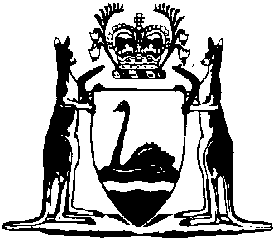 Births, Deaths and Marriages Registration Act 1998
Children’s Court of Western Australia Act 1988
Civil Judgments Enforcement Act 2004
Classification (Publications, Films and Computer Games) Enforcement Act 1996
Coroners Act 1996
District Court of Western Australia Act 1969
Evidence Act 1906
Fines, Penalties and Infringement Notices Enforcement Act 1994
Magistrates Court Act 2004
State Administrative Tribunal Act 2004
Supreme Court Act 1935Attorney General Regulations Amendment (Fees and Charges) Regulations 2023Western AustraliaAttorney General Regulations Amendment (Fees and Charges) Regulations 2023ContentsPart 1 — Preliminary1.	Citation	12.	Commencement	1Part 2 — Births, Deaths and Marriages Registration Regulations 1999 amended3.	Regulations amended	24.	Regulation 4 amended	2Part 3 — Children’s Court (Fees) Regulations 2005 amended5.	Regulations amended	46.	Schedule 1 replaced	4Schedule 1 — FeesDivision 1 — GeneralDivision 2 — Civil jurisdictionDivision 3 — Criminal jurisdictionPart 4 — Civil Judgments Enforcement Regulations 2005 amended7.	Regulations amended	118.	Schedules 1 to 3 replaced	11Schedule 1 — Court feesSchedule 2 — Sheriff’s feesSchedule 3 — Fees to be paid for anything done by the Marshal in AdmiraltyPart 5 — Classification (Publications, Films and Computer Games) Enforcement Regulations 1996 amended9.	Regulations amended	2210.	Regulation 9 amended	22Part 6 — Coroners Regulations 1997 amended11.	Regulations amended	2312.	Schedule 3 replaced	23Schedule 3 — Other feesPart 7 — District Court (Fees) Regulations 2002 amended13.	Regulations amended	2614.	Regulation 3 amended	2615.	Regulation 6 amended	2616.	Regulation 9 amended	2617.	Regulation 10 amended	2718.	Schedules 1 and 2 replaced	27Schedule 1 — Registry feesSchedule 2 — Sheriff’s feesPart 8 — Evidence (Video and Audio Links Fees and Expenses) Regulations 1999 amended19.	Regulations amended	4020.	Schedule 1 replaced	40Schedule 1 — FeesPart 9 — Fines, Penalties and Infringement Notices Enforcement Regulations 1994 amended21.	Regulations amended	4122.	Regulation 2A amended	4123.	Regulation 2B amended	4124.	Regulation 9 amended	4125.	Schedule 2 replaced	43Schedule 2 — Enforcement feesDivision 1 — Enforcement fees for Act Pt. 3Division 2 — Enforcement fees for Act Pt. 4Division 3 — Enforcement fees for exercise of power under enforcement warrantPart 10 — Magistrates Court (Fees) Regulations 2005 amended26.	Regulations amended	4627.	Regulation 3 amended	4628.	Schedule 1 replaced	46Schedule 1 — FeesDivision 1 — GeneralDivision 2 — Civil jurisdictionDivision 3 — Criminal jurisdictionPart 11 — State Administrative Tribunal Regulations 2004 amended29.	Regulations amended	6230.	Regulation 3 amended	6231.	Regulation 9F amended	6232.	Regulation 9 amended	6233.	Regulation 10 amended	6534.	Regulation 11B amended	6735.	Regulation 11 amended	6936.	Regulation 27 amended	6937.	Schedule 20 replaced	70Schedule 8 — Other feesPart 12 — Supreme Court (Fees) Regulations 2002 amended38.	Regulations amended	7439.	Regulation 3 amended	7440.	Regulation 8D amended	7441.	Schedules 1 to 3 replaced	74Schedule 1 — FeesDivision 1 — General Division feesDivision 2 — Court of Appeal feesSchedule 2 — Sheriff’s feesSchedule 3 — Probate feesBirths, Deaths and Marriages Registration Act 1998
Children’s Court of Western Australia Act 1988
Civil Judgments Enforcement Act 2004
Classification (Publications, Films and Computer Games) Enforcement Act 1996
Coroners Act 1996
District Court of Western Australia Act 1969
Evidence Act 1906
Fines, Penalties and Infringement Notices Enforcement Act 1994
Magistrates Court Act 2004
State Administrative Tribunal Act 2004
Supreme Court Act 1935Attorney General Regulations Amendment (Fees and Charges) Regulations 2023Made by the Governor in Executive Council.Part 1 — Preliminary1.	Citation		These regulations are the Attorney General Regulations Amendment (Fees and Charges) Regulations 2023.2.	Commencement		These regulations come into operation as follows —	(a)	Part 1 — on the day on which these regulations are published on the WA legislation website;	(b)	the rest of the regulations — on the day after that day.Part 2 — Births, Deaths and Marriages Registration Regulations 1999 amended3.	Regulations amended		This Part amends the Births, Deaths and Marriages Registration Regulations 1999.4.	Regulation 4 amended		In regulation 4 delete the Table and insert:TablePart 3 — Children’s Court (Fees) Regulations 2005 amended5.	Regulations amended		This Part amends the Children’s Court (Fees) Regulations 2005.6.	Schedule 1 replaced		Delete Schedule 1 and insert:Schedule 1 — Fees[r. 4]Division 1 — GeneralDivision 2 — Civil jurisdictionDivision 3 — Criminal jurisdictionPart 4 — Civil Judgments Enforcement Regulations 2005 amended7.	Regulations amended		This Part amends the Civil Judgments Enforcement Regulations 2005.8.	Schedules 1 to 3 replaced		Delete Schedules 1 to 3 and insert:Schedule 1 — Court fees[r. 105]Schedule 2 — Sheriff’s fees[r. 105]Schedule 3 — Fees to be paid for anything done by the Marshal in Admiralty[r. 105]Part 5 — Classification (Publications, Films and Computer Games) Enforcement Regulations 1996 amended9.	Regulations amended		This Part amends the Classification (Publications, Films and Computer Games) Enforcement Regulations 1996.10.	Regulation 9 amended		In regulation 9 delete “$76.50” and insert:		$79.00Part 6 — Coroners Regulations 1997 amended11.	Regulations amended		This Part amends the Coroners Regulations 1997.12.	Schedule 3 replaced		Delete Schedule 3 and insert:Schedule 3 — Other fees[r. 22]Part 7 — District Court (Fees) Regulations 2002 amended13.	Regulations amended		This Part amends the District Court (Fees) Regulations 2002.14.	Regulation 3 amended		In regulation 3 insert in alphabetical order:	metropolitan region has the meaning given in the Planning and Development Act 2005 section 4(1);15.	Regulation 6 amended		In regulation 6(2) delete “in respect of a claim for personal injuries”.16.	Regulation 9 amended		Delete regulation 9(5) and insert:	(5)	The proceeding may be listed for hearing before the fee is paid.	(5A)	The fee is payable after the Court makes an order (the listing order) allocating the dates for hearing the proceeding and must be paid by — 	(a)	if the Court makes an order setting the day by which the fee is to be paid — the day set by the Court; or	(b)	if the Court does not make an order mentioned in paragraph (a) — by the day that is 14 days after the day on which the Court makes the listing order.	(5B)	If the fee is not paid by the day provided under subregulation (5A), the Court may vacate the dates allocated for hearing the proceeding.17.	Regulation 10 amended		In regulation 10 delete “or appeal”.18.	Schedules 1 and 2 replaced		Delete Schedules 1 and 2 and insert:Schedule 1 — Registry fees[r. 4]Schedule 2 — Sheriff’s fees[r. 4]Part 8 — Evidence (Video and Audio Links Fees and Expenses) Regulations 1999 amended19.	Regulations amended		This Part amends the Evidence (Video and Audio Links Fees and Expenses) Regulations 1999.20.	Schedule 1 replaced		Delete Schedule 1 and insert:Schedule 1 — Fees[r. 2 and 3]Part 9 — Fines, Penalties and Infringement Notices Enforcement Regulations 1994 amended21.	Regulations amended		This Part amends the Fines, Penalties and Infringement Notices Enforcement Regulations 1994.22.	Regulation 2A amended		In regulation 2A insert in alphabetical order:	metropolitan region has the meaning given in the Planning and Development Act 2005 section 4(1);23.	Regulation 2B amended		In regulation 2B(3)(a) delete “region (as defined in the Planning and Development Act 2005 section 4(1));” and insert:		region;24.	Regulation 9 amended	(1)	In regulation 9(3) delete “for the purposes of Part 7 of the Act” and insert:		in connection with the exercise of powers under an enforcement warrant by the Sheriff	(2)	After regulation 9(3) insert:	(4)	Also, the amounts disbursed for the following purposes are prescribed as enforcement fees in connection with the exercise of powers under an enforcement warrant by the Sheriff — 	(a)	seizing, moving, storing, securing, protecting and insuring property (including amounts disbursed for keeping animals);	(b)	valuing personal property or land;	(c)	searching for the title and other records related to personal property or land;	(d)	advertising and otherwise arranging the sale of personal property or land;	(e)	selling personal property or land, including settlement costs.	(5)	If, in connection with the exercise of powers under an enforcement warrant, it is necessary for the Sheriff to do something that is not otherwise provided for in this regulation or Schedule 2 Division 3, the following amounts are prescribed as enforcement fees in connection with the exercise of powers under the warrant — 	(a)	the amount decided by the Sheriff under subregulation (6) for each half hour, or part of a half hour, spent by the Sheriff or a delegate of the Sheriff doing the thing;	(b)	if it is necessary for the Sheriff or delegate to travel in connection with doing the thing — the rate per kilometre (1 way) that is prescribed as a travelling fee for the service of documents under the Magistrates Court (Fees) Regulations 2005;	(c)	the reasonable amount of an expense incurred by the Sheriff or delegate doing the thing.	(6)	For the purposes of subregulation (5)(a), the Sheriff may decide a rate for each half hour, or part of a half hour, of the Sheriff’s or a delegate’s time doing a thing referred to in subregulation (5), that represents the cost of half an hour of the Sheriff’s or delegate’s time.	(7)	A note to an item in Schedule 2 has effect according to its tenor as if it were a provision of these regulations.	Note: The heading to amended regulation 9 is to read:		Enforcement fees prescribed (Act Pt. 3 and 4 and in connection with exercise of powers under enforcement warrant)25.	Schedule 2 replaced		Delete Schedule 2 and insert:Schedule 2 — Enforcement fees[r. 9]Division 1 — Enforcement fees for Act Pt. 3Division 2 — Enforcement fees for Act Pt. 4Division 3 — Enforcement fees for exercise of power under enforcement warrantPart 10 — Magistrates Court (Fees) Regulations 2005 amended26.	Regulations amended		This Part amends the Magistrates Court (Fees) Regulations 2005.27.	Regulation 3 amended		In regulation 3 insert in alphabetical order:	metropolitan region has the meaning given in the Planning and Development Act 2005 section 4(1);28.	Schedule 1 replaced		Delete Schedule 1 and insert:Schedule 1 — Fees[r. 4 and 12]Division 1 — GeneralDivision 2 — Civil jurisdictionDivision 3 — Criminal jurisdictionPart 11 — State Administrative Tribunal Regulations 2004 amended29.	Regulations amended		This Part amends the State Administrative Tribunal Regulations 2004.30.	Regulation 3 amended		In regulation 3 in the definition of fee item delete paragraph (b) and insert:	(b)	Schedule 8;31.	Regulation 9F amended		In regulation 9F delete “Schedule 20” and insert:		Schedule 832.	Regulation 9 amended	(1)	In regulation 9(1) delete the Table and insert:Table	(2)	In regulation 9(2) delete the Table and insert:Table	(3)	In regulation 9(4) delete the Table and insert:Table33.	Regulation 10 amended	(1)	In regulation 10(2) delete the Table and insert:Table	(2)	In regulation 10(3) delete the Table and insert:Table34.	Regulation 11B amended		In regulation 11B delete the Table and insert:Table35.	Regulation 11 amended		In regulation 11(2) delete “Schedule 20” and insert:		Schedule 836.	Regulation 27 amended		In regulation 27 delete “Schedule 20” and insert:		Schedule 837.	Schedule 20 replaced		Delete Schedule 20 and insert:Schedule 8 — Other fees[r. 27]Part 12 — Supreme Court (Fees) Regulations 2002 amended38.	Regulations amended		This Part amends the Supreme Court (Fees) Regulations 2002.39.	Regulation 3 amended		In regulation 3 insert in alphabetical order:	grant means a grant of probate or administration with or without the will, or an order to administer;	metropolitan region has the meaning given in the Planning and Development Act 2005 section 4(1);40.	Regulation 8D amended		In regulation 8D in the Table:	(a)	in item 1 delete “item 12(a)” and insert:		item 13(a)	(b)	in item 2 delete “item 13” and insert:		item 1441.	Schedules 1 to 3 replaced		Delete Schedules 1, 2 and 3 and insert:Schedule 1 — Fees[r. 4]Division 1 — General Division feesDivision 2 — Court of Appeal feesSchedule 2 — Sheriff’s fees[r. 4]Schedule 3 — Probate fees[r. 4]K. COLLERAN, Clerk of the Executive CouncilItemMatterFee$Certificates and searches1.Certified copy of a registration other than one provided under item 2, 3, 7 or 8 (including one 10 year search)55.002.Commemorative certificate (including one 10 year search and a certified copy of the registration)65.003.Certified copy of a registration at least 75 years old36.004.Uncertified copy of a registration20.005.Each 10 year search other than one provided under item 1 or 2 (including a Result of Search certificate)35.00Registrations and changes to the Register6.Application for registration of a change of name190.007.Application for an addition to, or correction of, information in respect of a registration (including one certified copy of the amended registration)55.008.Application to change a child’s name, in respect of a birth registration, within 12 months of birth (including one certified copy of the amended registration)55.00Miscellaneous9.Priority service, in addition to another fee42.0010.Manual validation of a document on request of a user of the national Document Verification Service10.0011.Provision of bulk information from the Register500.00 per year12.Matching of information in the Register200.00 per request13.Application for a copy of a document given to the Registrar in relation to the registration of a registrable event or the notation of an entry in a register48.00ItemMatterColumn AFee for individual

$Column BFee for eligible individual
$1.(a)	For every order or conviction drawn up in the Court’s criminal jurisdiction23.006.90(b)	Issue of a duplicate document or order23.006.902.For the service of an application, summons, originating process, notice or order of the Court or another process requiring service101.00101.00Note for this item:The fee is payable whether or not the service is successful and covers up to 3 attempts at service at the same address.Note for this item:The fee is payable whether or not the service is successful and covers up to 3 attempts at service at the same address.Note for this item:The fee is payable whether or not the service is successful and covers up to 3 attempts at service at the same address.3.If it is necessary to travel to execute a warrant or other process, or serve a summons, order of the Court, other process or document, or make an arrest or for all attempts, attendances and inspections, from the enforcement officer’s office or nearest police station — (a)	for each kilometre travelled (1 way) in a metropolitan area2.502.50(b)	for each kilometre travelled (1 way) outside a metropolitan area2.802.80Note for this item:If more than 1 process or document is executed or served by an enforcement officer at the same time on the same person, or on different persons at the same address, only 1 fee for kilometres travelled is chargeable.Note for this item:If more than 1 process or document is executed or served by an enforcement officer at the same time on the same person, or on different persons at the same address, only 1 fee for kilometres travelled is chargeable.Note for this item:If more than 1 process or document is executed or served by an enforcement officer at the same time on the same person, or on different persons at the same address, only 1 fee for kilometres travelled is chargeable.4.(a)	For searching a record or proceeding (other than a search by or on behalf of a party to the proceedings in the Court’s civil jurisdiction)58.5017.55(b)	For listening to or viewing an electronic recording that requires supervision by an officer of the Court — (i)	a search fee58.5017.55(ii)	in addition to the search fee, for each hour of the officer’s time142.5042.805.(a)	On an application or summons for the production of records or documents that are required to be produced to a court, tribunal, arbitrator or umpire 85.5025.60(b)	If an officer is required to attend at a court or place out of the Court building where the officer is based — (i)	the officer’s reasonable expenses approved by the Registrar(ii)	in addition, for each hour the officer is necessarily absent from the officer’s office129.0038.706.(a)	Copies of documents or exhibits, for each page or part of a page2.450.75(b)	For a copy of reasons for judgment — (i)	for each copy issued to a person, other than a party to the proceedings20.306.10(ii)	for each copy in excess of 1 copy issued to a party to the proceedings20.306.10(iii)	for each copy consisting of 10 or more pages, an additional fee per page2.600.80(c)	Additional fee for certifying that a document is a true copy27.208.15Note for this item:The fee under paragraph (a) for a copy of an application is not payable if circumstances under regulation 6(4) exist.Note for this item:The fee under paragraph (a) for a copy of an application is not payable if circumstances under regulation 6(4) exist.Note for this item:The fee under paragraph (a) for a copy of an application is not payable if circumstances under regulation 6(4) exist.7.(a)	For providing a transcript, or part of a transcript — (i)	provided within 1 day after the day on which the fee is paid 26.90 plus
11.10 per page8.05 plus 
3.35 per page(ii)	provided within 2 days after the day on which the fee is paid 26.90 plus
10.20 per page8.05 plus 
3.05 per page(iii)	provided within 4 days after the day on which the fee is paid 26.90 plus
9.60 per page8.05 plus 
2.90 per page(iv)	provided within 7 days after the day on which the fee is paid 26.90 plus 
9.30 per page8.05 plus 
2.80 per page(v)	provided within 14 days after the day on which the fee is paid26.90 plus 
7.85 per page8.05 plus 
2.35 per page(vi)	provided on a running basis (i.e. periodically throughout or following the day of the proceedings)26.90 plus 
11.80 per page8.05 plus 
3.55 per page(b)	For providing a copy of a transcript, or part of a transcript, if the transcript or part has been provided to the person requesting the copy —(i)	electronic format28.10 per copy8.45 per copy(ii)	paper copy2.80 per page0.85 per pageNote for this item:Fees under this item are payable in the case of an indictable offence dealt with summarily.Note for this item:Fees under this item are payable in the case of an indictable offence dealt with summarily.Note for this item:Fees under this item are payable in the case of an indictable offence dealt with summarily.ItemMatterColumn AFee for individual

$Column BFee for eligible individual
$1.On filing an application for a misconduct restraining order under the Restraining Orders Act 1997 168.0050.502.On the execution of an arrest warrant of any kind — (a)	for arresting the person185.50185.50(b)	for conveying the person to a court or a custodial place and releasing the person from arrest or custody184.00184.00(c)	for each 30 minutes after 2 hours and 30 minutes that an enforcement officer is required to keep the person in custody until the person is conveyed to a court or a custodial place 48.6048.60Notes for this item:1.	The fee under paragraph (a) is payable whether or not the Sheriff’s functions under the warrant are performed and includes up to 3 attempts to perform the functions at the same address.Notes for this item:1.	The fee under paragraph (a) is payable whether or not the Sheriff’s functions under the warrant are performed and includes up to 3 attempts to perform the functions at the same address.Notes for this item:1.	The fee under paragraph (a) is payable whether or not the Sheriff’s functions under the warrant are performed and includes up to 3 attempts to perform the functions at the same address.2.	The fee under paragraph (a) includes the costs of — (a)	receiving and printing the warrant; and(b)	attendances and inquiries before attempting arrest; and(c)	giving any notice; and(d)	making any report.2.	The fee under paragraph (a) includes the costs of — (a)	receiving and printing the warrant; and(b)	attendances and inquiries before attempting arrest; and(c)	giving any notice; and(d)	making any report.2.	The fee under paragraph (a) includes the costs of — (a)	receiving and printing the warrant; and(b)	attendances and inquiries before attempting arrest; and(c)	giving any notice; and(d)	making any report.3.On filing an application for an extraordinary licence under the Road Traffic (Authorisation to Drive) Act 2008 section 27255.0076.50ItemMatterColumn AFee for individual

$Column BFee for eligible individual
$1.On filing — (a)	a prosecution notice 141.5042.40(b)	an application under the Criminal Procedure Act 2004 section 71141.5042.402.For the issue of a summons or court hearing notice to an accused 27.208.153.For a warrant of any kind — (a)	issue of warrant141.5042.40(b)	execution of warrant184.00184.00ItemMatterColumn AFee for individual or eligible entity
$Column BFee for 
entity


$Column CFee for eligible individual

$1.For an application or request under the Act — (a)	in relation to a judgment not exceeding $10 000141.50213.0042.40(b)	all other judgments228.00345.0068.50Notes for this item:1.	The fee is payable only once on the first application or request by a judgment creditor or other person entitled to the benefit of the judgment.Notes for this item:1.	The fee is payable only once on the first application or request by a judgment creditor or other person entitled to the benefit of the judgment.Notes for this item:1.	The fee is payable only once on the first application or request by a judgment creditor or other person entitled to the benefit of the judgment.Notes for this item:1.	The fee is payable only once on the first application or request by a judgment creditor or other person entitled to the benefit of the judgment.2.	No fee is payable in relation to interpleader proceedings.2.	No fee is payable in relation to interpleader proceedings.2.	No fee is payable in relation to interpleader proceedings.2.	No fee is payable in relation to interpleader proceedings.3.	No fee is payable for registering a judgment or order of a court or tribunal of the State for the purpose of enforcing the judgment or order.3.	No fee is payable for registering a judgment or order of a court or tribunal of the State for the purpose of enforcing the judgment or order.3.	No fee is payable for registering a judgment or order of a court or tribunal of the State for the purpose of enforcing the judgment or order.3.	No fee is payable for registering a judgment or order of a court or tribunal of the State for the purpose of enforcing the judgment or order.4.	No fee is payable for an application or request brought by a person other than a judgment creditor or other person entitled to the benefit of the judgment.4.	No fee is payable for an application or request brought by a person other than a judgment creditor or other person entitled to the benefit of the judgment.4.	No fee is payable for an application or request brought by a person other than a judgment creditor or other person entitled to the benefit of the judgment.4.	No fee is payable for an application or request brought by a person other than a judgment creditor or other person entitled to the benefit of the judgment.5.	The fee payable on an application relating to an order made in the exercise of the jurisdiction referred to in the Residential Tenancies Act 1987 section 12A is the fee payable on an application in relation to a judgment not exceeding $10 000.5.	The fee payable on an application relating to an order made in the exercise of the jurisdiction referred to in the Residential Tenancies Act 1987 section 12A is the fee payable on an application in relation to a judgment not exceeding $10 000.5.	The fee payable on an application relating to an order made in the exercise of the jurisdiction referred to in the Residential Tenancies Act 1987 section 12A is the fee payable on an application in relation to a judgment not exceeding $10 000.5.	The fee payable on an application relating to an order made in the exercise of the jurisdiction referred to in the Residential Tenancies Act 1987 section 12A is the fee payable on an application in relation to a judgment not exceeding $10 000.2.Registering a judgment in a court under the Service and Execution of Process Act 1992 (Commonwealth) section 105(1)120.50159.0036.10ItemActionFee1.(a)	Service of any process when personal service is not required under the Act$74.00(b)	Service of any process when personal service is required under the Act$101.00(c)	Service of any process by post, including postage$49.40Notes for this item:1.	The fee under paragraph (a) or (b) is payable whether or not the service is successful and covers up to 3 attempts at service at the same address.Notes for this item:1.	The fee under paragraph (a) or (b) is payable whether or not the service is successful and covers up to 3 attempts at service at the same address.2.	The fee is not payable in respect of any process that is served in conjunction with any process requiring attendance at a court by the party to be served.2.	The fee is not payable in respect of any process that is served in conjunction with any process requiring attendance at a court by the party to be served.3.	The fee includes the costs of receiving and printing the process and the completion of any certificate of the service.3.	The fee includes the costs of receiving and printing the process and the completion of any certificate of the service.2.For enforcing a judgment by means of a property (seizure and sale) order $231.00Notes for this item:1.	The fee is payable whether or not the Sheriff’s functions under the order are performed and covers up to 3 attempts to perform the functions at the same address.Notes for this item:1.	The fee is payable whether or not the Sheriff’s functions under the order are performed and covers up to 3 attempts to perform the functions at the same address.2.	The fee includes the costs of —(a)	receiving and printing the order; and(b)	attendances and inquiries before attempting seizure; and(c)	service of any notice required before seizure; and(d)	seizure and preparing an inventory of any personal property seized; and(e)	granting walking possession; and(f)	making a report to the creditor.2.	The fee includes the costs of —(a)	receiving and printing the order; and(b)	attendances and inquiries before attempting seizure; and(c)	service of any notice required before seizure; and(d)	seizure and preparing an inventory of any personal property seized; and(e)	granting walking possession; and(f)	making a report to the creditor.3.For enforcing a judgment by means of a property (seizure and delivery) order $185.50Notes for this item:1.	The fee is payable whether or not the Sheriff’s functions under the order are performed and covers up to 3 attempts to perform the functions at the same address.Notes for this item:1.	The fee is payable whether or not the Sheriff’s functions under the order are performed and covers up to 3 attempts to perform the functions at the same address.2.	The fee includes the costs of —(a)	receiving and printing the order; and(b)	attendances and inquiries before attempting seizure and delivery; and(c)	an appointment to deliver property; and(d)	removal of a person from land; and(e)	supervision of lock and security changes to premises; and(f)	securing seized property; and(g)	delivering seized property to the person entitled to it in accordance with the order; and(h)	making a report to the person entitled to the benefit of the order.2.	The fee includes the costs of —(a)	receiving and printing the order; and(b)	attendances and inquiries before attempting seizure and delivery; and(c)	an appointment to deliver property; and(d)	removal of a person from land; and(e)	supervision of lock and security changes to premises; and(f)	securing seized property; and(g)	delivering seized property to the person entitled to it in accordance with the order; and(h)	making a report to the person entitled to the benefit of the order.4.For inspection of personal property under seizure$97.00Note for this item:If the Sheriff has several enforcement orders, 1 fee is payable for the first enforcement order in priority.Note for this item:If the Sheriff has several enforcement orders, 1 fee is payable for the first enforcement order in priority.5.For possession of personal property under seizure per day$10.65Notes for this item:1.	The fee is payable for actual possession of personal property seized.Notes for this item:1.	The fee is payable for actual possession of personal property seized.2.	The fee is payable for a maximum of 10 days.2.	The fee is payable for a maximum of 10 days.3.	If this fee is paid, a fee is not payable under item 16(d).3.	If this fee is paid, a fee is not payable under item 16(d).6.If travel is necessary to perform a function under an enforcement order, to serve a process or document, to make an arrest under a warrant or for an attempt, attendance or inspection from the Sheriff’s or a bailiff’s office — (a)	for each kilometre travelled (1 way) in the metropolitan area $2.50(b)	for each kilometre travelled (1 way) outside the metropolitan area $2.80Notes for this item:1.	If more than 1 of the actions referred to in item 6 is done in relation to the same person, or on different persons at the same address, only 1 fee for kilometres travelled is chargeable.Notes for this item:1.	If more than 1 of the actions referred to in item 6 is done in relation to the same person, or on different persons at the same address, only 1 fee for kilometres travelled is chargeable.2.	The Sheriff may allow an enforcement officer an additional fee for travel to meet or partially offset any additional expenses arising from special and unusual circumstances.2.	The Sheriff may allow an enforcement officer an additional fee for travel to meet or partially offset any additional expenses arising from special and unusual circumstances.7.Preparation for the sale of real or personal property $966.00Note for this item:The fee includes — (a)	Personal Property Securities Register and other official records searches; and(b)	bill of sale or encumbrance searches or investigation; and(c)	carrying out an advertising program; and(d)	preparing particulars and conditions of sale.Note for this item:The fee includes — (a)	Personal Property Securities Register and other official records searches; and(b)	bill of sale or encumbrance searches or investigation; and(c)	carrying out an advertising program; and(d)	preparing particulars and conditions of sale.8.For attendance at sale $153.50Note for this item:The fee includes — (a)	conducting a sale; and(b)	cancelling a sale.Note for this item:The fee includes — (a)	conducting a sale; and(b)	cancelling a sale.9.Commission for enforcing a judgment by means of a property (seizure and sale) order or for money recovered by the Sheriff or judgment creditor after seizure under the order — (a)	for amounts up to and including $13 500A fee at the rate of 5.00%(b)	for the balance over $13 500A fee at the rate of 2.50%Notes for this item:1.	For the purpose of this item, seizure includes — (a)	in respect of real property, registering a property (seizure and sale) order under the Transfer of Land Act 1893 or the Registration of Deeds Act 1856; and(b)	the seizure of personal property in the possession or apparent possession of the judgment debtor; and(c)	the seizure of books of account in the possession of the judgment debtor.Notes for this item:1.	For the purpose of this item, seizure includes — (a)	in respect of real property, registering a property (seizure and sale) order under the Transfer of Land Act 1893 or the Registration of Deeds Act 1856; and(b)	the seizure of personal property in the possession or apparent possession of the judgment debtor; and(c)	the seizure of books of account in the possession of the judgment debtor.2.	If money is recovered as a consequence of a sale conducted by a licensed auctioneer instructed by the Sheriff, commission is to be charged at one-half the rate prescribed in this item.2.	If money is recovered as a consequence of a sale conducted by a licensed auctioneer instructed by the Sheriff, commission is to be charged at one-half the rate prescribed in this item.3.	If a sale, whether by public auction or otherwise, is conducted by the Sheriff without the involvement of an auctioneer or agent, the commission rate prescribed in paragraph (a) is to be increased by 1.00%.3.	If a sale, whether by public auction or otherwise, is conducted by the Sheriff without the involvement of an auctioneer or agent, the commission rate prescribed in paragraph (a) is to be increased by 1.00%.4.	Commission is to be calculated on the amount recovered or the judgment amount, whichever is the lesser.4.	Commission is to be calculated on the amount recovered or the judgment amount, whichever is the lesser.10.Commission for delivering possession of — (a)	personal property, assessed on the value of the property delivered — (i)	for amounts up to and including $13 500A fee at the rate of 5.00%(ii)	for the balance over $13 500A fee at the rate of 2.50%(b)	real property, assessed on the annual rental value of the property delivered — (i)	for amounts up to and including $13 500A fee at the rate of 5.00%(ii)	for the balance over $13 500A fee at the rate of 2.50%Note for this item:If real property is delivered in accordance with a property (seizure and delivery) order made by the Magistrates Court, the maximum amount payable under paragraph (b) is $504.00.Note for this item:If real property is delivered in accordance with a property (seizure and delivery) order made by the Magistrates Court, the maximum amount payable under paragraph (b) is $504.00.11.On the execution of an arrest warrant of any kind —(a)	for preparing to arrest, and arresting, the person$185.50(b)	for conveying the person from the place of arrest to appear before a judicial officer in a court, or to a custodial place, and releasing the person from arrest or custody $184.00(c)	for each 30 minutes after 2 hours and 30 minutes that an enforcement officer is required to keep the person in custody until the person is conveyed to a court or a custodial place $48.60Notes for this item:1.	The fee under paragraph (a) is payable whether or not the Sheriff’s functions under the warrant are performed and includes up to 3 attempts to perform the functions at the same address.Notes for this item:1.	The fee under paragraph (a) is payable whether or not the Sheriff’s functions under the warrant are performed and includes up to 3 attempts to perform the functions at the same address.2.	The fee under paragraph (a) includes the costs of —(a)	receiving and printing the warrant; and(b)	attendances and inquiries before attempting arrest; and(c)	giving any notice; and(d)	making any report.2.	The fee under paragraph (a) includes the costs of —(a)	receiving and printing the warrant; and(b)	attendances and inquiries before attempting arrest; and(c)	giving any notice; and(d)	making any report.3.	The fee under paragraph (b) is payable whether or not the place of arrest is the court building or custodial place and whether or not the person is conveyed to a court or a custodial place in a vehicle.3.	The fee under paragraph (b) is payable whether or not the place of arrest is the court building or custodial place and whether or not the person is conveyed to a court or a custodial place in a vehicle.12.For each half hour or part of a half hour it is necessary for an enforcement officer to engage an assistant to perform a function — (a)	in relation to the execution of an arrest warrant$48.60(b)	in accordance with a property (seizure and delivery) order$48.60(c)	in accordance with a property (seizure and sale) order $48.6013.If an enforcement officer is necessarily put to and incurs extra effort and expense in the discharge of a function incidental to the officer’s office, employment or engagement or for the performance of a function not otherwise provided for in this ScheduleA reasonable amount or reasonable additional amount approved by the Sheriff 14.For an auctioneer’s or agent’s commission, advertising and sundry expenses on account of sale by auction or otherwise of real or personal property, whether or not the sale takes place A fee fixed in accordance with a recognised scale of charges for auctioneers or agents in the State or another reasonable fee approved by the Sheriff15.If a sale of real or personal property takes place by auction or private contract or if no sale takes place — (a)	for advertising and giving publicity to the sale or intended sale, printing catalogues and bills and distributing and posting themThe reasonable amount paid(b)	for labour, if any, employed in lotting and showing personal property, preparing catalogues and, if a sale takes place by auction, attending the sale and supervising the removal of property by its purchaserThe reasonable amount paid(c)	travelling expensesThe reasonable amount paid16.(a)	For out-of-pocket expenses incurred by an enforcement officer while performing a function in accordance with an enforcement order or executing a warrantThe reasonable amount paid16.(b)	For clerical assistance when necessaryThe reasonable amount paid16.(c)	For storing personal property which has been seized and insuring the property for loss due to fire, theft or damage and, in the case of a motor vehicle, for accident and third party riskThe reasonable amount paid16.(d)	For removal or cartage expensesThe reasonable amount paid16.(e)	For agistment, costs of care and feed and other necessary costs in respect of animals or livestock under seizure, whether or not they are removedThe reasonable amount paid17.If GST (as defined in the A New Tax System (Goods and Services Tax) Act 1999 (Commonwealth) section 195-1) is payable on a service listed in this Schedule of fees, the fee for the service is the applicable fee in this Schedule, increased by 10%18.For issue of a duplicate of an enforcement order or a document $23.0019.Copies of documents — (a)	copies of enforcement orders — for each page$2.45(b)	for certifying that a document is a true copy — additional fee$27.90ItemMatterFee1.For receiving and entering a warrant or release $162.502.For receiving and entering a writ of summons, decree, order, commission or other instrument under the seal of the Supreme Court $65.003.For service of a writ of summons $153.504.For executing a warrant for the arrest of a ship or other property $382.005.For service of a writ of summons at the same time as a warrant of arrest is executed, in lieu of items 3 and 4 $465.006.For the execution of an attachment — for each person $153.507.For the release from arrest of a vessel, goods or a person $97.508.For attending the discharge of cargo, or removal of a vessel or goods, per hour $97.509.For the execution of a commission of appraisement or sale, or appraisement and sale, in addition to the fees paid to the appraiser or auctioneer $328.0010.For the execution of a decree or order, commission or other instrument other than those provided for in another item of this Schedule$153.5011.Commission on the gross proceeds of a vessel or goods sold — (a)	for amounts up to and including $63 000A fee at the rate of 4.00%(b)	for the balance over $63 000A fee at the rate of 2.00%12.(a)	For retaining possession of a vessel with or without cargo, or of cargo without a vessel, the expenses per day actually paid in respect of a shipkeeper or shipkeepers The reasonable amount paid(b)	For each day or part of a day that the Marshal retains possession of a vessel with or without cargo, or of cargo without a vessel, in addition to paragraph (a) $97.00(c)	For the safe custody of property under arrestThe reasonable amount paidNotes for this item:1. 	For the purposes of paragraph (b), if the possession is for a lengthy period, this fee may be reduced at the discretion of the Marshal.2.	For the purposes of paragraph (c), no fee is payable for the custody and possession of property under arrest if — (a)	it consists of money in a bank; or(b)	it consists of goods stored in a bonded warehouse; or(c)	it is in the custody of a customs house officer, or other authorised person.Notes for this item:1. 	For the purposes of paragraph (b), if the possession is for a lengthy period, this fee may be reduced at the discretion of the Marshal.2.	For the purposes of paragraph (c), no fee is payable for the custody and possession of property under arrest if — (a)	it consists of money in a bank; or(b)	it consists of goods stored in a bonded warehouse; or(c)	it is in the custody of a customs house officer, or other authorised person.13.If the Marshal or any of the Marshal’s officers is required to travel for the purpose of discharging their duty — in addition to the above feesReasonable expenses incurred for travelling, board and maintenance14.If the Marshal or other person employed under the Marshal is necessarily put to and incurs extra effort and expense in the discharge of a function incidental to their office or employment or for the performance of a function not otherwise provided for in this ScheduleA reasonable amount or reasonable additional amount approved by the Marshal ItemMatterColumn AFee for individual 

$Column BFee for eligible individual 
$1.Copy of document or exhibit — for each page or part of a page2.450.752.Copy of record of investigation into a death — (a)	for 1 copy on the request of a person who is an interested person under regulation 17(a) or (b)NilNil(b)	for each additional copy on the request of a person who is an interested person under regulation 17(a) or (b) — for each page or part of a page1.950.60(c)	for each copy on the request of any other person — for each page or part of a page1.950.603.Certifying under seal that a document is a true copy28.108.454.(a)	For providing a transcript, part of a transcript or notes of evidence — (i)	provided within 1 day after the day on which the fee is paid26.90 plus
11.10 per page8.05 plus 
3.35 per page(ii)	provided within 2 days after the day on which the fee is paid 26.90 plus
10.20 per page8.05 plus 
3.05 per page(iii)	provided within 4 days after the day on which the fee is paid 26.90 plus
9.60 per page8.05 plus 
2.90 per page(iv)	provided within 7 days after the day on which the fee is paid 26.90 plus 
9.30 per page8.05 plus 
2.80 per page(v)	provided within 14 days after the day on which the fee is paid 26.90 plus 
7.85 per page8.05 plus 
2.35 per page(vi)	provided on a running basis (i.e. periodically throughout or following the day of the proceedings)26.90 plus 
11.80 per page8.05 plus 
3.55 per page(b)	For providing a copy of a transcript, or part of a transcript, or notes of evidence, if the transcript, part or notes has or have been provided to the person requesting the copy —(i)	electronic format 28.10 per copy8.45 per copy(ii)	paper copy2.80 per page0.85 per pageItemMatterColumn AFee for individual or eligible entity
$Column BFee for entity


$Column CFee for eligible individual

$1.On filing an originating process by which a cause, matter or other proceeding in the Court is commenced, other than proceedings of the kind referred to in item 2, 3, 4, 5 or 91 152.002 246.00100.002.On filing an application for an extraordinary licence under the Road Traffic (Authorisation to Drive) Act 2008 section 27255.00N/A76.503.On filing an application for an order made under the Spent Convictions Act 1988 section 6(1)168.00N/A50.504.On filing — (a)	a counterclaim1 152.002 246.00100.00(b)	a third party notice1 152.002 246.00100.00(c)	an application — (i)	to extend a period of time fixed by law, including an application to extend time before proceedings are commenced433.00748.00100.00(ii)	to limit a period of time within which proceedings may be taken433.00748.00100.00(iii)	for leave to serve a writ or notice of a writ out of jurisdiction433.00748.00100.00(d)	an application for leave to appealNilNilNil(e)	another application for which no fee has been provided in this Schedule433.00748.00100.005.On filing — (a)	an appeal notice653.001 689.00100.00(b)	for each additional half day allocated for the hearing of the appeal506.001 315.00100.00Notes for this item:1.	The fee in paragraph (a) includes a directions hearing and the first half day allocated by the Court for the hearing of the appeal.Notes for this item:1.	The fee in paragraph (a) includes a directions hearing and the first half day allocated by the Court for the hearing of the appeal.Notes for this item:1.	The fee in paragraph (a) includes a directions hearing and the first half day allocated by the Court for the hearing of the appeal.Notes for this item:1.	The fee in paragraph (a) includes a directions hearing and the first half day allocated by the Court for the hearing of the appeal.2.	The fee in paragraph (b) is payable for each half day, allocated by the Court for the hearing of the appeal, that is additional to the first half day of hearing.2.	The fee in paragraph (b) is payable for each half day, allocated by the Court for the hearing of the appeal, that is additional to the first half day of hearing.2.	The fee in paragraph (b) is payable for each half day, allocated by the Court for the hearing of the appeal, that is additional to the first half day of hearing.2.	The fee in paragraph (b) is payable for each half day, allocated by the Court for the hearing of the appeal, that is additional to the first half day of hearing.3.	Under the District Court Rules 2005 rule 56A, if the fee payable under paragraph (b) is not paid or waived within 14 days after the date on which the hearing date is set, the appeal may be dismissed for want of prosecution.3.	Under the District Court Rules 2005 rule 56A, if the fee payable under paragraph (b) is not paid or waived within 14 days after the date on which the hearing date is set, the appeal may be dismissed for want of prosecution.3.	Under the District Court Rules 2005 rule 56A, if the fee payable under paragraph (b) is not paid or waived within 14 days after the date on which the hearing date is set, the appeal may be dismissed for want of prosecution.3.	Under the District Court Rules 2005 rule 56A, if the fee payable under paragraph (b) is not paid or waived within 14 days after the date on which the hearing date is set, the appeal may be dismissed for want of prosecution.6.Entry of a cause or matter for hearing (including the assessment of damages in an action for personal injury) or entry of notice of an appointment to hear an originating summons1 152.002 246.00100.00Note for this item:This item does not apply to entering an appeal for hearing.Note for this item:This item does not apply to entering an appeal for hearing.Note for this item:This item does not apply to entering an appeal for hearing.Note for this item:This item does not apply to entering an appeal for hearing.7.Allocation of hearing date, for each day allocated1 011.002 633.00100.00Notes for this item:1.	See regulation 10.Notes for this item:1.	See regulation 10.Notes for this item:1.	See regulation 10.Notes for this item:1.	See regulation 10.2.	This item does not apply to the allocation of a hearing date for an appeal.2.	This item does not apply to the allocation of a hearing date for an appeal.2.	This item does not apply to the allocation of a hearing date for an appeal.2.	This item does not apply to the allocation of a hearing date for an appeal.8.Daily hearing fee before a court constituted by a judge1 011.002 633.00100.00Notes for this item:1.	No fee is payable if the proceedings are of an interlocutory nature only.Notes for this item:1.	No fee is payable if the proceedings are of an interlocutory nature only.Notes for this item:1.	No fee is payable if the proceedings are of an interlocutory nature only.Notes for this item:1.	No fee is payable if the proceedings are of an interlocutory nature only.2.	The fee to be charged is to be paid in respect of the number of hearing days or half days greater than the number of hearing days for which a fee has been paid under item 5 or 7.2.	The fee to be charged is to be paid in respect of the number of hearing days or half days greater than the number of hearing days for which a fee has been paid under item 5 or 7.2.	The fee to be charged is to be paid in respect of the number of hearing days or half days greater than the number of hearing days for which a fee has been paid under item 5 or 7.2.	The fee to be charged is to be paid in respect of the number of hearing days or half days greater than the number of hearing days for which a fee has been paid under item 5 or 7.3.	If the Court only allocates a half day or less for the continuation of the hearing then a fee equal to half the prescribed amount is payable for that period.3.	If the Court only allocates a half day or less for the continuation of the hearing then a fee equal to half the prescribed amount is payable for that period.3.	If the Court only allocates a half day or less for the continuation of the hearing then a fee equal to half the prescribed amount is payable for that period.3.	If the Court only allocates a half day or less for the continuation of the hearing then a fee equal to half the prescribed amount is payable for that period.4.	The daily fee becomes payable on a day-to-day basis and is payable prior to the daily reconvening of the hearing.4.	The daily fee becomes payable on a day-to-day basis and is payable prior to the daily reconvening of the hearing.4.	The daily fee becomes payable on a day-to-day basis and is payable prior to the daily reconvening of the hearing.4.	The daily fee becomes payable on a day-to-day basis and is payable prior to the daily reconvening of the hearing.9.On filing, before a judge or registrar in chambers — (a)	an interlocutory application, summons or motion returnable288.00564.0086.50(b)	an application for assessment of damages other than in an action for personal injury288.00564.0086.50(c)	an application for summary judgment288.00564.0086.50Notes for this item:1.	The fee includes the first day of hearing of the application, summons or motion and includes an adjournment of the hearing.Notes for this item:1.	The fee includes the first day of hearing of the application, summons or motion and includes an adjournment of the hearing.Notes for this item:1.	The fee includes the first day of hearing of the application, summons or motion and includes an adjournment of the hearing.Notes for this item:1.	The fee includes the first day of hearing of the application, summons or motion and includes an adjournment of the hearing.2.	The fee is payable in respect of an application exercising liberty to apply to relist.2.	The fee is payable in respect of an application exercising liberty to apply to relist.2.	The fee is payable in respect of an application exercising liberty to apply to relist.2.	The fee is payable in respect of an application exercising liberty to apply to relist.10.If the hearing of a matter to which item 8 applies is listed for more than 1 day and proceeds for more than the number of days listed, the fee prescribed in item 8 is payable for each additional day or part day of hearingNote for this item:The daily fee becomes payable on a day-to-day basis and is payable prior to the daily reconvening of the hearing.Note for this item:The daily fee becomes payable on a day-to-day basis and is payable prior to the daily reconvening of the hearing.Note for this item:The daily fee becomes payable on a day-to-day basis and is payable prior to the daily reconvening of the hearing.Note for this item:The daily fee becomes payable on a day-to-day basis and is payable prior to the daily reconvening of the hearing.11.On an appointment to tax a bill of costs in a cause or matter or under the Commercial Arbitration Act 2012 —(a)	lodgment fee288.00564.0086.50(b)	in addition to the lodgment fee — a taxing fee at the rate of2.50%2.50%0.00%Notes for this item:1.	The % rate is to be applied to the amount at which the bill is drawn.Notes for this item:1.	The % rate is to be applied to the amount at which the bill is drawn.Notes for this item:1.	The % rate is to be applied to the amount at which the bill is drawn.Notes for this item:1.	The % rate is to be applied to the amount at which the bill is drawn.2.	The taxing officer must allow, against the person chargeable with the costs as taxed, taxing fees at the rate indicated in paragraph (b) of the amount found to be due on taxation.2.	The taxing officer must allow, against the person chargeable with the costs as taxed, taxing fees at the rate indicated in paragraph (b) of the amount found to be due on taxation.2.	The taxing officer must allow, against the person chargeable with the costs as taxed, taxing fees at the rate indicated in paragraph (b) of the amount found to be due on taxation.2.	The taxing officer must allow, against the person chargeable with the costs as taxed, taxing fees at the rate indicated in paragraph (b) of the amount found to be due on taxation.3.	If the parties agree on the bill of costs in a cause or matter or under the Commercial Arbitration Act 2012 and the appointment is cancelled, the following percentage of the fee paid is to be refunded —(a)	if the appointment is cancelled less than 3 days before the day of the appointment — nil;(b)	if the appointment is cancelled 3 days or more and less than 10 days before the day of the appointment — 50%;(c)	if the appointment is cancelled 10 days or more before the day of the appointment — 80%.3.	If the parties agree on the bill of costs in a cause or matter or under the Commercial Arbitration Act 2012 and the appointment is cancelled, the following percentage of the fee paid is to be refunded —(a)	if the appointment is cancelled less than 3 days before the day of the appointment — nil;(b)	if the appointment is cancelled 3 days or more and less than 10 days before the day of the appointment — 50%;(c)	if the appointment is cancelled 10 days or more before the day of the appointment — 80%.3.	If the parties agree on the bill of costs in a cause or matter or under the Commercial Arbitration Act 2012 and the appointment is cancelled, the following percentage of the fee paid is to be refunded —(a)	if the appointment is cancelled less than 3 days before the day of the appointment — nil;(b)	if the appointment is cancelled 3 days or more and less than 10 days before the day of the appointment — 50%;(c)	if the appointment is cancelled 10 days or more before the day of the appointment — 80%.3.	If the parties agree on the bill of costs in a cause or matter or under the Commercial Arbitration Act 2012 and the appointment is cancelled, the following percentage of the fee paid is to be refunded —(a)	if the appointment is cancelled less than 3 days before the day of the appointment — nil;(b)	if the appointment is cancelled 3 days or more and less than 10 days before the day of the appointment — 50%;(c)	if the appointment is cancelled 10 days or more before the day of the appointment — 80%.12.For searching a record or proceeding58.5058.5017.55Note for this item:No fee is payable under this item for a search made —(a)	by or on behalf of a party to the proceedings; or(b)	by an approved recipient of searchable information provided to it under regulation 11A.Note for this item:No fee is payable under this item for a search made —(a)	by or on behalf of a party to the proceedings; or(b)	by an approved recipient of searchable information provided to it under regulation 11A.Note for this item:No fee is payable under this item for a search made —(a)	by or on behalf of a party to the proceedings; or(b)	by an approved recipient of searchable information provided to it under regulation 11A.Note for this item:No fee is payable under this item for a search made —(a)	by or on behalf of a party to the proceedings; or(b)	by an approved recipient of searchable information provided to it under regulation 11A.13.For provision of searchable information to approved recipients under regulation 11A — (a)	fee per action or matter provided to approved recipient2.602.600.80(b)	annual fee for information provided by email to approved recipient2 648.002 648.00100.00Note for this item:The fee under paragraph (b) is payable on the date on which the recipient is approved by the Attorney General and on each anniversary of that date.Note for this item:The fee under paragraph (b) is payable on the date on which the recipient is approved by the Attorney General and on each anniversary of that date.Note for this item:The fee under paragraph (b) is payable on the date on which the recipient is approved by the Attorney General and on each anniversary of that date.Note for this item:The fee under paragraph (b) is payable on the date on which the recipient is approved by the Attorney General and on each anniversary of that date.14.(a)	On an application for the production of records or documents that are required to be produced to any court, tribunal, arbitrator or umpire 85.5085.5025.60(b)	If an officer is required to attend at a court or place out of the District Court building — (i)	the officer’s reasonable expenses(ii)	in addition, for each hour the officer is necessarily absent from the officer’s office129.00129.0038.7015.(a)	For a copy of a document of any kind or an exhibit, including marking as an office copy if required, for each page or part of a page2.452.450.75(b)	For a copy of reasons for judgment —(i)	for each copy issued to a person who is not a party to the proceedings 20.3020.306.10(ii)	for each copy in excess of 1 copy issued to a party to the proceedings20.3020.306.10(iii)	for each copy consisting of 10 or more pages, an additional fee per page2.602.600.80(c)	For certifying under seal that a document is a true copy — an additional fee27.2027.208.15(d)	For a certificate under the hand of a registrar51.0051.0015.3016.(a)	For providing a transcript, or part of a transcript — (i)	provided within 1 day after the day on which the fee is paid 26.90 plus
11.10 per page26.90 plus
22.20 per page8.05 plus
3.35 per page(ii)	provided within 2 days after the day on which the fee is paid 26.90 plus
10.20 per page26.90 plus
20.30 per page8.05 plus 
3.05 per page(iii)	provided within 4 days after the day on which the fee is paid 26.90 plus
9.60 per page26.90 plus
19.40 per page8.05 plus 
2.90 per page(iv)	provided within 7 days after the day on which the fee is paid 26.90 plus
9.30 per page26.90 plus
18.45 per page8.05 plus 
2.80 per page(v)	provided within 14 days after the day on which the fee is paid 26.90 plus
7.85 per page26.90 plus
15.75 per page8.05 plus 
2.35 per page(vi)	provided on a running basis (i.e. periodically throughout or following the day of the proceedings)26.90 plus
11.80 per page26.90 plus
23.60 per page8.05 plus 
3.55 per page(b)	For providing a copy of a transcript, or part of a transcript, if the transcript or part has been provided to the person requesting the copy — (i)	electronic format 28.10 per copy28.10 per copy8.45 per copy(ii)	paper copy 2.80 per page2.80 per page0.85 per pageItemMatterFee
$1.On the execution of an arrest warrant of any kind — (a)	for arresting the person 185.50(b)	for conveying the person to a court or a custodial place and releasing the person from arrest or custody 184.00(c)	for each 30 minutes after 2 hours and 30 minutes that an enforcement officer, as defined in the Civil Judgments Enforcement Act 2004 section 3, is required to keep the person in custody until the person is conveyed to a court or a custodial place 48.60Notes for this item:1.	The fee under paragraph (a) is payable whether or not the Sheriff’s functions under the warrant are performed and includes up to 3 attempts to perform the functions at the same address.Notes for this item:1.	The fee under paragraph (a) is payable whether or not the Sheriff’s functions under the warrant are performed and includes up to 3 attempts to perform the functions at the same address.2.	The fee under paragraph (a) includes the costs of —(a)	receiving and printing the warrant; and(b)	attendances and inquiries before attempting arrest; and(c)	giving any notice; and(d)	making any report.2.	The fee under paragraph (a) includes the costs of —(a)	receiving and printing the warrant; and(b)	attendances and inquiries before attempting arrest; and(c)	giving any notice; and(d)	making any report.2.For the service of a writ, application, summons, originating process, notice or order of the Court or other process requiring service 103.50Notes for this item:1.	The fee is payable whether or not the service is successful and covers up to 3 attempts at service at the same address.Notes for this item:1.	The fee is payable whether or not the service is successful and covers up to 3 attempts at service at the same address.2.	The fee includes the costs of receiving and printing the process.2.	The fee includes the costs of receiving and printing the process.3.If it is necessary to travel to execute a warrant or other process, or on service of a writ, summons, order of the Court, other process or document, or on making an arrest or for all attempts, attendances and inspections, from the Sheriff’s office or nearest bailiff’s office — (a)	for each kilometre travelled (1 way) in the metropolitan region 2.50(b)	for each kilometre travelled (1 way) outside the metropolitan region 2.80Note for this item:If more than 1 process or document is executed or served by the Sheriff or a bailiff at the same time on the same person, or on different persons at the same address, only 1 fee for kilometres travelled is chargeable.Note for this item:If more than 1 process or document is executed or served by the Sheriff or a bailiff at the same time on the same person, or on different persons at the same address, only 1 fee for kilometres travelled is chargeable.4.Fee to the Sheriff for attending a view — per hour or part of an hour 97.005.(a)	For striking a jury and preparing a jury panel 313.00(b)	For attendance of Sheriff’s officer at hearing (per day or part of a day)The reasonable amount paidItemMatterFee
$1.Booking fee (r. 2(1)) — (a)	for intrastate link 156.00(b)	for interstate or overseas link 230.002.Fee per hour, or part of an hour, link was used (r. 3)122.001.Fee for issuing a final demand$26.10Note for this item:	This fee is imposed when the final demand is issued.Note for this item:	This fee is imposed when the final demand is issued.2.Fee for preparing an enforcement certificate in relation to an infringement notice — for each infringement notice$22.20Note for this item:	This fee is imposed when the infringement notice is registered.Note for this item:	This fee is imposed when the infringement notice is registered.3.Fee for registering an infringement notice with the Registry $83.50Note for this item:	This fee is imposed when the infringement notice is registered.Note for this item:	This fee is imposed when the infringement notice is registered.4.Fee for issuing a notice of intention to enforce$55.00Note for this item:	This fee is imposed when a licence suspension order is made or when an enforcement warrant is issued, but not twice.Note for this item:	This fee is imposed when a licence suspension order is made or when an enforcement warrant is issued, but not twice.5.Fee for issuing an enforcement warrant$260.00Note for this item:	This fee is imposed when the enforcement warrant is issued.Note for this item:	This fee is imposed when the enforcement warrant is issued.1.Fee for issuing a notice of intention to enforceFee for issuing a notice of intention to enforce$55.00Note for this item:	This fee is imposed when a licence suspension order is made or when an enforcement warrant is issued, but not twice.Note for this item:	This fee is imposed when a licence suspension order is made or when an enforcement warrant is issued, but not twice.2.Fee for issuing an enforcement warrantFee for issuing an enforcement warrant$260.00Note for this item:	This fee is imposed when the enforcement warrant is issued.Note for this item:	This fee is imposed when the enforcement warrant is issued.3.Fee for the service of a summons under Part 4 Division 3E Subdivision 3 of the ActFee for the service of a summons under Part 4 Division 3E Subdivision 3 of the Act$98.00Note for this item:	This fee is imposed on an attempt at service, whether or not the service is successful. The fee covers up to 3 attempts at service at the same address.Note for this item:	This fee is imposed on an attempt at service, whether or not the service is successful. The fee covers up to 3 attempts at service at the same address.4.If it is necessary to travel to serve a summons referred to in item 3, from the office of the person serving the summons or the nearest police station, in addition to the fee in item 3 — If it is necessary to travel to serve a summons referred to in item 3, from the office of the person serving the summons or the nearest police station, in addition to the fee in item 3 — (a)	fee for each kilometre travelled (1 way) in the metropolitan region(a)	fee for each kilometre travelled (1 way) in the metropolitan region$2.50(b)	fee for each kilometre travelled (1 way) outside the metropolitan region(b)	fee for each kilometre travelled (1 way) outside the metropolitan region$2.80Note for this item:	This fee is imposed on service of the summons and on each attempt at service. If more than 1 document is served or attempted to be served at the same time on the same person, only 1 fee for kilometres travelled is chargeable.Note for this item:	This fee is imposed on service of the summons and on each attempt at service. If more than 1 document is served or attempted to be served at the same time on the same person, only 1 fee for kilometres travelled is chargeable.1.Fee for attending the Magistrates Court in connection with proceedings to examine a person under section 69 of the Act, for each hour or part of an hour $114.502.Fee for inspecting personal property under seizure $77.503.Fee for arranging a sale of personal property or land, including preparing advertisements and conditions of sale, but excluding disbursements, not exceeding$275.004.Fee for attending a sale of personal property or land $124.005.Fee for preparing and executing a transfer of land sold$275.006.Fee for attending a court in connection with interpleader proceedings, for each half hour or part of a half hour $39.20ItemMatterColumn AFee for individual or eligible entity
$Column BFee for entity


$Column CFee for eligible
individual

$1.(a)	For every order or conviction drawn up in the Court’s criminal jurisdiction23.0023.006.90(b)	For issue of a duplicate document or order23.0023.006.902.For the service of an application, summons, originating process, notice or order of the Court or other process requiring service101.00101.00101.00Note for this item:The fee is payable whether or not the service is successful and covers up to 3 attempts at service at the same address.Note for this item:The fee is payable whether or not the service is successful and covers up to 3 attempts at service at the same address.Note for this item:The fee is payable whether or not the service is successful and covers up to 3 attempts at service at the same address.Note for this item:The fee is payable whether or not the service is successful and covers up to 3 attempts at service at the same address.3.If it is necessary to travel to execute a warrant or other process, or on service of a summons, order of the Court, other process or document, or on making an arrest or for all attempts, attendances and inspections, from the enforcement officer’s office or nearest police station — (a)	for each kilometre travelled (1 way) in the metropolitan region2.502.502.50(b)	for each kilometre travelled (1 way) outside the metropolitan region2.802.802.80Note for this item:If more than 1 process or document is executed or served by an enforcement officer at the same time on the same person, or on different persons at the same address, only 1 fee for kilometres travelled is chargeable.Note for this item:If more than 1 process or document is executed or served by an enforcement officer at the same time on the same person, or on different persons at the same address, only 1 fee for kilometres travelled is chargeable.Note for this item:If more than 1 process or document is executed or served by an enforcement officer at the same time on the same person, or on different persons at the same address, only 1 fee for kilometres travelled is chargeable.Note for this item:If more than 1 process or document is executed or served by an enforcement officer at the same time on the same person, or on different persons at the same address, only 1 fee for kilometres travelled is chargeable.4.(a)	For searching a record or proceeding (other than a search by or on behalf of a party to the proceedings) in the Court’s civil jurisdiction58.5058.5017.55(b)	For listening to or viewing an electronic recording that requires supervision by an officer of the Court — (i)	a search fee58.5058.5017.55(ii)	in addition to the search fee, for each hour of the officer’s time142.50142.5042.80Note for this item:Paragraph (a) does not apply in relation to information provided under the Magistrates Court (General) Rules 2005 rule 41A.Note for this item:Paragraph (a) does not apply in relation to information provided under the Magistrates Court (General) Rules 2005 rule 41A.Note for this item:Paragraph (a) does not apply in relation to information provided under the Magistrates Court (General) Rules 2005 rule 41A.Note for this item:Paragraph (a) does not apply in relation to information provided under the Magistrates Court (General) Rules 2005 rule 41A.5.For provision of information under the Magistrates Court (General) Rules 2005 rule 41A — (a)	fee per case specified in the information2.602.600.80(b)	annual fee for information provided by email to approved recipient84 064.0084 064.0084 064.00Note for this item:The fee under paragraph (b) is payable on the date on which the recipient is approved by the Attorney General and on each anniversary of that date.Note for this item:The fee under paragraph (b) is payable on the date on which the recipient is approved by the Attorney General and on each anniversary of that date.Note for this item:The fee under paragraph (b) is payable on the date on which the recipient is approved by the Attorney General and on each anniversary of that date.Note for this item:The fee under paragraph (b) is payable on the date on which the recipient is approved by the Attorney General and on each anniversary of that date.6.(a)	On an application or summons for the production of records or documents that are required to be produced to a court, tribunal, arbitrator or umpire85.5085.5025.60(b)	If an officer is required to attend at a court or place out of the Court building where the officer is based — (i)	the officer’s reasonable expenses(ii)	in addition, for each hour the officer is necessarily absent from the officer’s office123.00123.0036.907.(a)	For copies of documents or exhibits, for each page or part of a page2.452.450.75(b)	For a copy of reasons for judgment —(i)	for each copy issued to a person who is not a party to the proceedings20.3020.306.10(ii)	for each copy in excess of 1 copy issued to a party to the proceedings20.3020.306.10(iii)	for each copy consisting of 10 or more pages, an additional fee per page2.602.600.80(c)	For certifying that a document is a true copy — an additional fee25.9025.907.75Note for this item:The fee under paragraph (a) for a copy of an application is not payable if circumstances under regulation 6(4) exist.Note for this item:The fee under paragraph (a) for a copy of an application is not payable if circumstances under regulation 6(4) exist.Note for this item:The fee under paragraph (a) for a copy of an application is not payable if circumstances under regulation 6(4) exist.Note for this item:The fee under paragraph (a) for a copy of an application is not payable if circumstances under regulation 6(4) exist.8.(a)	For the provision of a transcript, or part of a transcript — (i)	provided within 1 day after the day on which the fee is paid 26.90 plus
11.10 per page26.90 plus
22.20 per page8.05 plus 
3.35 per page(ii)	provided within 2 days after the day on which the fee is paid 26.90 plus
10.20 per page26.90 plus
20.30 per page8.05 plus 
3.05 per page(iii)	provided within 4 days after the day on which the fee is paid 26.90 plus
9.60 per page26.90 plus
19.40 per page8.05 plus 
2.90 per page(iv)	provided within 7 days after the day on which the fee is paid 26.90 plus 
9.30 per page26.90 plus
18.45 per page8.05 plus 
2.80 per page(v)	provided within 14 days after the day on which the fee is paid 26.90 plus 
7.85 per page26.90 plus
15.75 per page8.05 plus 
2.35 per page(vi)	provided on a running basis (i.e. periodically throughout or following the day of the proceedings)26.90 plus
11.80 per page26.90 plus
23.60 per page8.05 plus 
3.55 per page(b)	For the provision of a copy of a transcript, or part of a transcript, if the transcript or part has already been provided to the person requesting the copy —(i)	electronic format, per copy 28.1028.108.45(ii)	paper copy, per page 2.802.800.85Note for this item:Fees under this item are payable in the case of an indictable offence dealt with summarily.Note for this item:Fees under this item are payable in the case of an indictable offence dealt with summarily.Note for this item:Fees under this item are payable in the case of an indictable offence dealt with summarily.Note for this item:Fees under this item are payable in the case of an indictable offence dealt with summarily.ItemMatterColumn AFee for individual or eligible entity
$Column BFee for entity


$Column CFee for eligible individual

$1.On filing a claim or originating process to commence proceedings in the Court — (a)	for a claim not exceeding $10 000169.00328.0050.50(b)	for a claim exceeding $10 000 but not exceeding $50 000430.00838.00100.00(c)	for a claim exceeding $50 000684.001 331.00100.00Note for this item:The fee is not payable in respect of applications referred to in item 10 or 11.Note for this item:The fee is not payable in respect of applications referred to in item 10 or 11.Note for this item:The fee is not payable in respect of applications referred to in item 10 or 11.Note for this item:The fee is not payable in respect of applications referred to in item 10 or 11.2.On filing a counterclaim, a set-off, a third party claim or other application for which no fee has been provided in this Division — (a)	for a claim not exceeding $10 000109.50214.0032.90(b)	for a claim exceeding $10 000 but not exceeding $50 000201.00331.0060.50(c)	for a claim exceeding $50 000319.00533.0095.503.On commencing an appeal — (a)	for a claim not exceeding $10 00056.50145.0016.95(b)	for a claim exceeding $10 000 but not exceeding $50 00084.50221.0025.30(c)	for a claim exceeding $50 000113.00297.0033.904.Application for hearing — (a)	for a claim not exceeding $10 000266.00519.0080.00(b)	for a claim exceeding $10 000 but not exceeding $50 000486.00938.00100.00(c)	for a claim exceeding $50 000540.001 048.00100.00Notes for this item:1.	The fee is not payable for applications for hearing matters dealt with under the minor cases procedure, residential tenancies proceedings, applications referred to in item 10 or 11 or for relisting a hearing, or if the proceedings are of an interlocutory nature only.Notes for this item:1.	The fee is not payable for applications for hearing matters dealt with under the minor cases procedure, residential tenancies proceedings, applications referred to in item 10 or 11 or for relisting a hearing, or if the proceedings are of an interlocutory nature only.Notes for this item:1.	The fee is not payable for applications for hearing matters dealt with under the minor cases procedure, residential tenancies proceedings, applications referred to in item 10 or 11 or for relisting a hearing, or if the proceedings are of an interlocutory nature only.Notes for this item:1.	The fee is not payable for applications for hearing matters dealt with under the minor cases procedure, residential tenancies proceedings, applications referred to in item 10 or 11 or for relisting a hearing, or if the proceedings are of an interlocutory nature only.2.	No fee is payable in respect of listing an appeal for hearing.2.	No fee is payable in respect of listing an appeal for hearing.2.	No fee is payable in respect of listing an appeal for hearing.2.	No fee is payable in respect of listing an appeal for hearing.3.	No fee is payable by the defendant for applications for hearing of a set-off or counterclaim providing this fee has been paid previously by the applicant.3.	No fee is payable by the defendant for applications for hearing of a set-off or counterclaim providing this fee has been paid previously by the applicant.3.	No fee is payable by the defendant for applications for hearing of a set-off or counterclaim providing this fee has been paid previously by the applicant.3.	No fee is payable by the defendant for applications for hearing of a set-off or counterclaim providing this fee has been paid previously by the applicant.4.	Includes pre-trial conference, mediation conference, directions hearing and listing conference.4.	Includes pre-trial conference, mediation conference, directions hearing and listing conference.4.	Includes pre-trial conference, mediation conference, directions hearing and listing conference.4.	Includes pre-trial conference, mediation conference, directions hearing and listing conference.5.For allocation of a date or dates of hearing of an application, appeal or proceedings, for each half day allocated — (a)	for a claim not exceeding $10 000153.50403.0046.00(b)	for a claim exceeding $10 000 but not exceeding $50 000272.00702.0081.50(c)	for a claim exceeding $50 000388.001 000.00100.00Notes for this item:1.	The fee is not payable for matters dealt with under the minor cases procedure, residential tenancies proceedings or applications referred to in item 10 or 11.Notes for this item:1.	The fee is not payable for matters dealt with under the minor cases procedure, residential tenancies proceedings or applications referred to in item 10 or 11.Notes for this item:1.	The fee is not payable for matters dealt with under the minor cases procedure, residential tenancies proceedings or applications referred to in item 10 or 11.Notes for this item:1.	The fee is not payable for matters dealt with under the minor cases procedure, residential tenancies proceedings or applications referred to in item 10 or 11.2.	No fee is payable if the proceedings are of an interlocutory nature only.2.	No fee is payable if the proceedings are of an interlocutory nature only.2.	No fee is payable if the proceedings are of an interlocutory nature only.2.	No fee is payable if the proceedings are of an interlocutory nature only.3.	The fee to be charged is to be determined on the basis that the days allocated for a hearing are the number of days determined by the Court at a listing conference.3.	The fee to be charged is to be determined on the basis that the days allocated for a hearing are the number of days determined by the Court at a listing conference.3.	The fee to be charged is to be determined on the basis that the days allocated for a hearing are the number of days determined by the Court at a listing conference.3.	The fee to be charged is to be determined on the basis that the days allocated for a hearing are the number of days determined by the Court at a listing conference.4.	The fee is to be refunded or transferred to a new allocated date or dates if the Court or registrar is satisfied that an adjournment was due to circumstances beyond the control of the parties. Otherwise the fee is non-refundable in respect of any allocated dates that are not required.4.	The fee is to be refunded or transferred to a new allocated date or dates if the Court or registrar is satisfied that an adjournment was due to circumstances beyond the control of the parties. Otherwise the fee is non-refundable in respect of any allocated dates that are not required.4.	The fee is to be refunded or transferred to a new allocated date or dates if the Court or registrar is satisfied that an adjournment was due to circumstances beyond the control of the parties. Otherwise the fee is non-refundable in respect of any allocated dates that are not required.4.	The fee is to be refunded or transferred to a new allocated date or dates if the Court or registrar is satisfied that an adjournment was due to circumstances beyond the control of the parties. Otherwise the fee is non-refundable in respect of any allocated dates that are not required.5.	If written advice of settlement or written notice of intended adjournment is received by the Court no later than 35 days before the date allocated for the commencement of the hearing of the proceedings, an amount equal to 75% of the fee is refundable. If written advice of settlement or written notice of intended adjournment is received by the Court no later than 21 days before the date allocated for the commencement of the hearing of the proceedings, an amount equal to 50% of the fee is refundable.5.	If written advice of settlement or written notice of intended adjournment is received by the Court no later than 35 days before the date allocated for the commencement of the hearing of the proceedings, an amount equal to 75% of the fee is refundable. If written advice of settlement or written notice of intended adjournment is received by the Court no later than 21 days before the date allocated for the commencement of the hearing of the proceedings, an amount equal to 50% of the fee is refundable.5.	If written advice of settlement or written notice of intended adjournment is received by the Court no later than 35 days before the date allocated for the commencement of the hearing of the proceedings, an amount equal to 75% of the fee is refundable. If written advice of settlement or written notice of intended adjournment is received by the Court no later than 21 days before the date allocated for the commencement of the hearing of the proceedings, an amount equal to 50% of the fee is refundable.5.	If written advice of settlement or written notice of intended adjournment is received by the Court no later than 35 days before the date allocated for the commencement of the hearing of the proceedings, an amount equal to 75% of the fee is refundable. If written advice of settlement or written notice of intended adjournment is received by the Court no later than 21 days before the date allocated for the commencement of the hearing of the proceedings, an amount equal to 50% of the fee is refundable.6.Half daily hearing fee before the Court constituted by a magistrate — (a)	for a claim not exceeding $10 000153.50403.0046.00(b)	for a claim exceeding $10 000 but not exceeding $50 000272.00702.0081.50(c)	for a claim exceeding $50 000388.001 000.00100.00Notes for this item:1.	The fee is not payable for matters dealt with under the minor cases procedure, residential tenancies proceedings or applications referred to in item 10 or 11.Notes for this item:1.	The fee is not payable for matters dealt with under the minor cases procedure, residential tenancies proceedings or applications referred to in item 10 or 11.Notes for this item:1.	The fee is not payable for matters dealt with under the minor cases procedure, residential tenancies proceedings or applications referred to in item 10 or 11.Notes for this item:1.	The fee is not payable for matters dealt with under the minor cases procedure, residential tenancies proceedings or applications referred to in item 10 or 11.2.	No fee is payable if the proceedings are of an interlocutory nature only.2.	No fee is payable if the proceedings are of an interlocutory nature only.2.	No fee is payable if the proceedings are of an interlocutory nature only.2.	No fee is payable if the proceedings are of an interlocutory nature only.3.	The fee to be charged is to be paid in respect of any number of hearing days or half days greater than the number of hearing days for which a fee has been paid under item 5.3.	The fee to be charged is to be paid in respect of any number of hearing days or half days greater than the number of hearing days for which a fee has been paid under item 5.3.	The fee to be charged is to be paid in respect of any number of hearing days or half days greater than the number of hearing days for which a fee has been paid under item 5.3.	The fee to be charged is to be paid in respect of any number of hearing days or half days greater than the number of hearing days for which a fee has been paid under item 5.4.	The daily fee becomes payable on a day-to-day basis and is payable prior to the daily reconvening of the hearing.4.	The daily fee becomes payable on a day-to-day basis and is payable prior to the daily reconvening of the hearing.4.	The daily fee becomes payable on a day-to-day basis and is payable prior to the daily reconvening of the hearing.4.	The daily fee becomes payable on a day-to-day basis and is payable prior to the daily reconvening of the hearing.7.On filing of an interlocutory application or application for assessment of damages or summary judgment that requires hearing before a magistrate or registrar — (a)	for a claim not exceeding $10 000141.50275.0042.40(b)	for a claim exceeding $10 000 but not exceeding $50 000170.00328.0051.00(c)	for a claim exceeding $50 000228.00448.0068.50Notes for this item:1.	The fee is not payable for matters dealt with under the minor cases procedure, residential tenancies proceedings or applications referred to in item 10 or 11.Notes for this item:1.	The fee is not payable for matters dealt with under the minor cases procedure, residential tenancies proceedings or applications referred to in item 10 or 11.Notes for this item:1.	The fee is not payable for matters dealt with under the minor cases procedure, residential tenancies proceedings or applications referred to in item 10 or 11.Notes for this item:1.	The fee is not payable for matters dealt with under the minor cases procedure, residential tenancies proceedings or applications referred to in item 10 or 11.2.	The fee is inclusive of the hearing of the application and includes an adjournment of the hearing.2.	The fee is inclusive of the hearing of the application and includes an adjournment of the hearing.2.	The fee is inclusive of the hearing of the application and includes an adjournment of the hearing.2.	The fee is inclusive of the hearing of the application and includes an adjournment of the hearing.3.	The fee is not payable for matters dealt with in the absence of a party.3.	The fee is not payable for matters dealt with in the absence of a party.3.	The fee is not payable for matters dealt with in the absence of a party.3.	The fee is not payable for matters dealt with in the absence of a party.8.On an appointment to assess a bill of costs — (a)	for a claim not exceeding $10 000141.50 plus 2.50%275.00 plus 2.50%42.40(b)	for a claim exceeding $10 000 but not exceeding $50 000170.00 plus 2.50%328.00 plus 2.50%51.00(c)	for a claim exceeding $50 000228.00 plus 2.50%448.00 plus 2.50%68.50Notes for this item:1.	The fee is not payable for matters dealt with under the minor cases procedure, residential tenancies proceedings or applications referred to in item 10 or 11.Notes for this item:1.	The fee is not payable for matters dealt with under the minor cases procedure, residential tenancies proceedings or applications referred to in item 10 or 11.Notes for this item:1.	The fee is not payable for matters dealt with under the minor cases procedure, residential tenancies proceedings or applications referred to in item 10 or 11.Notes for this item:1.	The fee is not payable for matters dealt with under the minor cases procedure, residential tenancies proceedings or applications referred to in item 10 or 11.2.	The % rate is to be applied to the amount at which the bill is drawn.2.	The % rate is to be applied to the amount at which the bill is drawn.2.	The % rate is to be applied to the amount at which the bill is drawn.2.	The % rate is to be applied to the amount at which the bill is drawn.3.	If the parties agree on the bill of costs and the appointment is cancelled, the following percentage of the fee paid is to be refunded —(a)	if the appointment is cancelled less than 3 days before the day of the appointment — nil;(b)	if the appointment is cancelled 3 days or more and less than 10 days before the day of the appointment — 50%;(c)	if the appointment is cancelled 10 days or more before the day of the appointment — 80%.3.	If the parties agree on the bill of costs and the appointment is cancelled, the following percentage of the fee paid is to be refunded —(a)	if the appointment is cancelled less than 3 days before the day of the appointment — nil;(b)	if the appointment is cancelled 3 days or more and less than 10 days before the day of the appointment — 50%;(c)	if the appointment is cancelled 10 days or more before the day of the appointment — 80%.3.	If the parties agree on the bill of costs and the appointment is cancelled, the following percentage of the fee paid is to be refunded —(a)	if the appointment is cancelled less than 3 days before the day of the appointment — nil;(b)	if the appointment is cancelled 3 days or more and less than 10 days before the day of the appointment — 50%;(c)	if the appointment is cancelled 10 days or more before the day of the appointment — 80%.3.	If the parties agree on the bill of costs and the appointment is cancelled, the following percentage of the fee paid is to be refunded —(a)	if the appointment is cancelled less than 3 days before the day of the appointment — nil;(b)	if the appointment is cancelled 3 days or more and less than 10 days before the day of the appointment — 50%;(c)	if the appointment is cancelled 10 days or more before the day of the appointment — 80%.9.On the execution of an arrest warrant —(a)	for arresting the person185.50185.50185.50(b)	for conveying the person to a court or a custodial place and releasing the person from arrest or custody184.00184.00184.00(c)	for each 30 minutes after 2 hours and 30 minutes that an enforcement officer is required to keep the person in custody until the person is conveyed to a court or a custodial place48.6048.6048.60Notes for this item:1.	The fee under paragraph (a) is payable whether or not the Sheriff’s functions under the warrant are performed and includes up to 3 attempts to perform the functions at the same address.Notes for this item:1.	The fee under paragraph (a) is payable whether or not the Sheriff’s functions under the warrant are performed and includes up to 3 attempts to perform the functions at the same address.Notes for this item:1.	The fee under paragraph (a) is payable whether or not the Sheriff’s functions under the warrant are performed and includes up to 3 attempts to perform the functions at the same address.Notes for this item:1.	The fee under paragraph (a) is payable whether or not the Sheriff’s functions under the warrant are performed and includes up to 3 attempts to perform the functions at the same address.2.	The fee under paragraph (a) includes the costs of —(a)	receiving and printing the warrant; and(b)	attendances and inquiries before attempting arrest; and(c)	giving any notice; and(d)	making any report.2.	The fee under paragraph (a) includes the costs of —(a)	receiving and printing the warrant; and(b)	attendances and inquiries before attempting arrest; and(c)	giving any notice; and(d)	making any report.2.	The fee under paragraph (a) includes the costs of —(a)	receiving and printing the warrant; and(b)	attendances and inquiries before attempting arrest; and(c)	giving any notice; and(d)	making any report.2.	The fee under paragraph (a) includes the costs of —(a)	receiving and printing the warrant; and(b)	attendances and inquiries before attempting arrest; and(c)	giving any notice; and(d)	making any report.10.For an application for an extraordinary licence under the Road Traffic (Authorisation to Drive) Act 2008 section 27255.00N/A76.5011.On filing — (a)	an application for a misconduct restraining order under the Restraining Orders Act 1997168.00168.0050.50(b)	an application under the Disposal of Uncollected Goods Act 1970168.00168.0050.50(c)	an application under the Fines, Penalties and Infringement Notices Enforcement Act 1994 section 101, 101AA or 101A168.00168.0050.50(d)	an application under the Dividing Fences Act 1961168.00168.0050.50(e)	an application under the Pawnbrokers and Second-hand Dealers Act 1994168.00168.0050.50ItemMatterColumn AFee for individual or eligible entity
$Column BFee for entity


$Column CFee for eligible
individual

$1.On filing — (a)	a prosecution notice141.50141.5042.40(b)	an application under the Criminal Procedure Act 2004 section 71141.50141.5042.402.For the issue of a summons or court hearing notice to an accused27.2027.208.153.For a warrant — (a)	issue of warrant141.50141.5042.40(b)	execution of warrant184.00184.00184.00ItemMatterColumn AFee for individual or eligible entity
$Column BFee for entity


$Column CFee for eligible individual

$1.Application2 186.002 186.00100.002.Hearing fee (for each day or part of a day allocated, other than the first day)2 186.002 186.00100.003.Application for assessment of costs
408.00 plus assessment fee of 2.50% of the costs claimed in the application608.00 plus assessment fee of 2.50% of the costs claimed in the application
100.00ItemMatterColumn AFee for individual or eligible entity
$Column BFee for entity


$Column CFee for eligible individual

$1.Application798.001 456.00100.002.Hearing fee (for each day or part of a day allocated, other than the first day)730.00945.00100.003.Application for assessment of costs
288.00 plus assessment fee of 2.50% of the costs claimed in the application
433.00 plus assessment fee of 2.50% of the costs claimed in the application
86.50ItemMatterColumn AFee for individual or eligible entity
$Column BFee for entity


$Column CFee for eligible individual

$1.Application146.50146.5043.902.Hearing fee (for each day or part of a day allocated, other than the first day)290.00290.0087.003.Application for assessment of costs
141.50 plus assessment fee of 2.50% of the costs claimed in the application
210.00 plus assessment fee of 2.50% of the costs claimed in the application
42.40ItemMatterColumn AFee for individual or eligible entity
$Column BFee for entity


$Column CFee for eligible individual

$1.Application798.00798.00100.002.Hearing fee (for each day or part of a day allocated, other than the first day)730.00730.00100.003.Application for assessment of costs
288.00 plus assessment fee of 2.50% of the costs claimed in the application
288.00 plus assessment fee of 2.50% of the costs claimed in the application
86.50ItemMatterColumn AFee for individual or eligible entity
$Column BFee for entity


$Column CFee for eligible individual

$1.Application1 456.001 456.00100.002.Hearing fee (for each day or part of a day allocated, other than the first day)945.00945.00100.003.Application for assessment of costs
433.00 plus assessment fee of 2.50% of the costs claimed in the application
433.00 plus assessment fee of 2.50% of the costs claimed in the application
100.00ItemMatterColumn AFee for individual or eligible entity
$Column BFee for entity


$Column CFee for eligible individual

$1.Application656.00656.00100.002.Hearing fee (for each day or part of a day allocated, other than the first day)656.00656.00100.003.Application for assessment of costs
227.00 plus assessment fee of 2.50% of the costs claimed in the application
345.00 plus assessment fee of 2.50% of the costs claimed in the application
68.004.Application under the Legal Profession Uniform Law (WA) section 198(4) for a determination that an application for a costs assessment made out of time may be dealt with by a costs assessor142.00142.0042.605.Hearing fee for a hearing in relation to an application under the Legal Profession Uniform Law (WA) section 198(4) (for each day or part of a day allocated, other than the first day)281.00281.0084.50ItemMatterColumn AFee for individual or eligible entity
$Column BFee for entity


$Column CFee for eligible individual

$1.Application under section 22(1) of the Act 132.50266.0039.802.For a copy of a document, for each page or part of a page 1.901.900.553.For a copy of reasons for decision — for each page or part of a page — (a)	for 1 copy on the request of a party to the application NilNilNil(b)	for each additional copy on the request of a party to the application 1.951.950.60(c)	for each copy on the request of a person who is not a party to the application 1.951.950.604.For certifying under a seal that a document is a true copy — an additional fee25.9025.907.755.(a)	For providing a transcript, or part of a transcript — (i)	provided within 1 day after the day on which the fee is paid26.90 plus
11.10 per page26.90 plus
22.20 per page8.05 plus 
3.35 per page(ii)	provided within 2 days after the day on which the fee is paid26.90 plus
10.20 per page26.90 plus
20.35 per page8.05 plus 
3.05 per page(iii)	provided within 4 days after the day on which the fee is paid26.90 plus
9.60 per page26.90 plus
19.40 per page8.05 plus 
2.90 per page(iv)	provided within 7 days after the day on which the fee is paid26.90 plus 
9.30 per page26.90 plus
18.45 per page8.05 plus 
2.80 per page(v)	provided within 14 days after the day on which the fee is paid26.90 plus 
7.85 per page26.90 plus
15.75 per page8.05 plus 
2.35 per page(vi)	provided on a running basis (i.e. periodically throughout or following the day of the proceedings)26.90 plus 
11.80 per page26.90 plus
23.60 per page8.05 plus 
3.55 per page(b)	For providing a copy of a transcript, or part of a transcript, if the transcript or part has been provided to the person requesting the copy — (i)	electronic format28.10 per copy28.10 per copy8.45 per copy(ii)	paper copy2.80 per page2.80 per page0.85 per page6.For searching the register of proceedings (other than a search made by or on behalf of a party to the application of that part of the register applicable to the application)29.3029.308.807.For searching a proceeding or record (other than a search made by or on behalf of a party to the application)65.0065.0019.508.For sealing a summons to a witness53.5053.5016.05ItemMatterColumn AFee for
individual
or eligible
entity
$Column BFee for
entity


$Column CFee for
eligible
individual

$1.On filing —(a)	an originating process by which a cause, matter or other proceeding in the Court is commenced, other than proceedings of the kind referred to in item 2, 3 or 71 730.003 371.00100.00(b)	a notice of appeal (whether in draft form or not) 1 730.003 371.00100.002.On filing —(a)	a counterclaim 1 730.003 371.00100.00(b)	a third party notice or a notice under the Rules O. 19 r. 8 1 730.003 371.00100.00(c)	an application — (i)	to extend a period of time fixed by law, including an application to extend time before proceedings are commenced577.001 130.00100.00(ii)	to limit a period of time within which proceedings may be taken577.001 130.00100.00(iii)	for leave to serve a writ or notice of a writ out of jurisdiction577.001 130.00100.00(iv)	to swear to the death of a person577.001 130.00100.00(v)	for leave to appeal577.001 130.00100.00(vi)	for leave to issue a subpoena under the Commercial Arbitration Act 2012577.001 130.00100.00(vii)	in a pending cause or matter in admiralty whether by summons or motion, other than an application by the Marshal577.001 130.00100.00(d)	another application for which no fee has been provided in this Division 577.001 130.00100.00Note for this item:The fee in paragraph (c)(vi) is payable only once on the first application in an arbitration.Note for this item:The fee in paragraph (c)(vi) is payable only once on the first application in an arbitration.Note for this item:The fee in paragraph (c)(vi) is payable only once on the first application in an arbitration.Note for this item:The fee in paragraph (c)(vi) is payable only once on the first application in an arbitration.3.Commencing an appeal to which the Rules O. 60A r. 4 applies 1 153.002 257.00100.004.Entry for hearing a cause or matter or notice of an appointment to hear an originating summons 1 730.003 371.00100.005.Allocation of hearing date 
1 158.00 for each day allocated
3 007.00 for each day allocated
100.00Note for this item:See regulation 9.Note for this item:See regulation 9.Note for this item:See regulation 9.Note for this item:See regulation 9.6.Daily hearing fee before a Court constituted by a master or 1 or more judges 1 158.003 007.00NilNotes for this item:1.	No fee is payable if the proceedings are of an interlocutory nature.Notes for this item:1.	No fee is payable if the proceedings are of an interlocutory nature.Notes for this item:1.	No fee is payable if the proceedings are of an interlocutory nature.Notes for this item:1.	No fee is payable if the proceedings are of an interlocutory nature.2.	The fee is to be paid in respect of the number of hearing days (or part days) greater than the number of hearing days for which a fee has been paid under item 5.2.	The fee is to be paid in respect of the number of hearing days (or part days) greater than the number of hearing days for which a fee has been paid under item 5.2.	The fee is to be paid in respect of the number of hearing days (or part days) greater than the number of hearing days for which a fee has been paid under item 5.2.	The fee is to be paid in respect of the number of hearing days (or part days) greater than the number of hearing days for which a fee has been paid under item 5.3.	If the Court allocates a half-day or less for the continuation of the hearing, a fee equal to half the prescribed amount is payable for that period.3.	If the Court allocates a half-day or less for the continuation of the hearing, a fee equal to half the prescribed amount is payable for that period.3.	If the Court allocates a half-day or less for the continuation of the hearing, a fee equal to half the prescribed amount is payable for that period.3.	If the Court allocates a half-day or less for the continuation of the hearing, a fee equal to half the prescribed amount is payable for that period.4.	The daily fee becomes payable on a day-to-day basis and is payable before the daily reconvening of the hearing.4.	The daily fee becomes payable on a day-to-day basis and is payable before the daily reconvening of the hearing.4.	The daily fee becomes payable on a day-to-day basis and is payable before the daily reconvening of the hearing.4.	The daily fee becomes payable on a day-to-day basis and is payable before the daily reconvening of the hearing.7.(a)	On filing before a judge, master or registrar in chambers — (i)	an interlocutory application or summons returnable407.00790.00100.00(ii)	an application for assessment of damages407.00790.00100.00(iii)	an application for summary judgment407.00790.00100.00(b)	On an appointment before a judge, master or registrar — (i)	on a reference for inquiry and report407.00790.00100.00(ii)	to pass accounts407.00790.00100.00(iii)	to settle the index of a transcript for use upon the hearing of an appeal407.00790.00100.00(iv)	on a reference to a registrar in admiralty proceedings407.00790.00100.00(c)	On an appointment before a judge, master or registrar for mediation 407.00790.00NilNotes for this item:1.	If the registrar is assisted by 1 or more assessors, the daily fee is payable for each assessor if the registrar considers that to be reasonable.Notes for this item:1.	If the registrar is assisted by 1 or more assessors, the daily fee is payable for each assessor if the registrar considers that to be reasonable.Notes for this item:1.	If the registrar is assisted by 1 or more assessors, the daily fee is payable for each assessor if the registrar considers that to be reasonable.Notes for this item:1.	If the registrar is assisted by 1 or more assessors, the daily fee is payable for each assessor if the registrar considers that to be reasonable.2.	The fee payable to an assessor becomes payable on a day-to-day basis as the reference proceeds and is payable in the first instance by the claimant.2.	The fee payable to an assessor becomes payable on a day-to-day basis as the reference proceeds and is payable in the first instance by the claimant.2.	The fee payable to an assessor becomes payable on a day-to-day basis as the reference proceeds and is payable in the first instance by the claimant.2.	The fee payable to an assessor becomes payable on a day-to-day basis as the reference proceeds and is payable in the first instance by the claimant.3.	The fee includes the first day of the hearing of the application or summons and includes any adjournment of the hearing.3.	The fee includes the first day of the hearing of the application or summons and includes any adjournment of the hearing.3.	The fee includes the first day of the hearing of the application or summons and includes any adjournment of the hearing.3.	The fee includes the first day of the hearing of the application or summons and includes any adjournment of the hearing.4.	The fee is payable in respect of an application for liberty to apply to relist.4.	The fee is payable in respect of an application for liberty to apply to relist.4.	The fee is payable in respect of an application for liberty to apply to relist.4.	The fee is payable in respect of an application for liberty to apply to relist.8.If the hearing of a matter to which item 7 applies is listed for more than 1 day and proceeds for more than the number of days listed, the fee prescribed in item 7 is payable for each additional day or part of a day of a hearing.Note for this item:The daily fee becomes payable on a day-to-day basis and is payable before the daily reconvening of the hearing.Note for this item:The daily fee becomes payable on a day-to-day basis and is payable before the daily reconvening of the hearing.Note for this item:The daily fee becomes payable on a day-to-day basis and is payable before the daily reconvening of the hearing.Note for this item:The daily fee becomes payable on a day-to-day basis and is payable before the daily reconvening of the hearing.9.On filing a bill of costs for taxation in a cause or matter or under the Commercial Arbitration Act 2012, or on filing an application for a costs assessment under the Legal Profession Uniform Law (WA) —(a)	lodgment fee563.001 089.00100.00(b)	on the setting of an appointment to tax a bill of costs — an additional fee at the rate of 2.50%2.50%Notes for this item:1.	The % rate is to be applied to the amount at which the bill is drawn.Notes for this item:1.	The % rate is to be applied to the amount at which the bill is drawn.Notes for this item:1.	The % rate is to be applied to the amount at which the bill is drawn.Notes for this item:1.	The % rate is to be applied to the amount at which the bill is drawn.2.	The taxing officer must allow against the person chargeable with the costs as taxed, taxing fees at the rate prescribed in paragraph (b) of the amount found due on taxation.2.	The taxing officer must allow against the person chargeable with the costs as taxed, taxing fees at the rate prescribed in paragraph (b) of the amount found due on taxation.2.	The taxing officer must allow against the person chargeable with the costs as taxed, taxing fees at the rate prescribed in paragraph (b) of the amount found due on taxation.2.	The taxing officer must allow against the person chargeable with the costs as taxed, taxing fees at the rate prescribed in paragraph (b) of the amount found due on taxation.3.	If the parties agree on the bill of costs in a cause or matter or under the Legal Profession Uniform Law (WA) or the Commercial Arbitration Act 2012 and the appointment is cancelled, the following percentage of the fee paid is to be refunded — (a)	if the appointment is cancelled less than 3 days before the day of the appointment — nil;(b)	if the appointment is cancelled 3 days or more and less than 10 days before the day of the appointment — 50%;(c)	if the appointment is cancelled 10 days or more before the day of the appointment — 80%.3.	If the parties agree on the bill of costs in a cause or matter or under the Legal Profession Uniform Law (WA) or the Commercial Arbitration Act 2012 and the appointment is cancelled, the following percentage of the fee paid is to be refunded — (a)	if the appointment is cancelled less than 3 days before the day of the appointment — nil;(b)	if the appointment is cancelled 3 days or more and less than 10 days before the day of the appointment — 50%;(c)	if the appointment is cancelled 10 days or more before the day of the appointment — 80%.3.	If the parties agree on the bill of costs in a cause or matter or under the Legal Profession Uniform Law (WA) or the Commercial Arbitration Act 2012 and the appointment is cancelled, the following percentage of the fee paid is to be refunded — (a)	if the appointment is cancelled less than 3 days before the day of the appointment — nil;(b)	if the appointment is cancelled 3 days or more and less than 10 days before the day of the appointment — 50%;(c)	if the appointment is cancelled 10 days or more before the day of the appointment — 80%.3.	If the parties agree on the bill of costs in a cause or matter or under the Legal Profession Uniform Law (WA) or the Commercial Arbitration Act 2012 and the appointment is cancelled, the following percentage of the fee paid is to be refunded — (a)	if the appointment is cancelled less than 3 days before the day of the appointment — nil;(b)	if the appointment is cancelled 3 days or more and less than 10 days before the day of the appointment — 50%;(c)	if the appointment is cancelled 10 days or more before the day of the appointment — 80%.10.On filing an application under the Legal Profession Uniform Law (WA) section 205(1) for a review of a costs assessment, where the review is by a judge563.001 089.00100.0011.For searching a proceeding or record (other than a search made by or on behalf of a party to the proceeding) — (a)	if the search is made by a recognised service approved by the Attorney General2.602.602.60(b)	otherwise58.5058.5017.5512.(a)	On an application to produce records or documents that are required to be produced to a court, tribunal, arbitrator or umpire 85.5085.5025.60(b)	If an officer is required to attend at a court or place out of the Supreme Court building — (i)	the officer’s reasonable expenses(ii)	in addition, for each hour or part of an hour the officer is necessarily absent from the officer’s office115.00115.0034.5013.(a)	For a copy of a document or an exhibit, including marking as an office copy if required, for each page or part of a page 2.452.450.75(b)	For a copy of reasons for judgment —(i)	for each copy issued to a person who is not a party to the proceedings 20.3020.306.10(ii)	for each copy in excess of 1 copy issued to a party to the proceedings20.3020.306.10(iii)	for each copy consisting of 10 or more pages an additional fee per page2.602.600.80(c)	For certifying under seal that a document is a true copy — an additional fee 28.1028.108.45(d)	For a certificate under the hand of a registrar 41.3041.3012.40(e)	For sealing a warrant of arrest release, commission for the appraisement or sale of property or for the appraisement or sale in admiralty proceedings 114.50114.5034.4014.(a)	For providing a transcript, or part of a transcript — (i)	provided within 1 day after the day on which the fee is paid 26.90 plus
11.10 per page26.90 plus
22.20 per page8.05 plus 
3.35 per page(ii)	provided within 2 days after the day on which the fee is paid 26.90 plus
10.20 per page26.90 plus
20.30 per page8.05 plus 
3.05 per page(iii)	provided within 4 days after the day on which the fee is paid 26.90 plus
9.60 per page26.90 plus
19.40 per page8.05 plus 
2.90 per page(iv)	provided within 7 days after the day on which the fee is paid 26.90 plus 
9.30 per page26.90 plus
18.45 per page8.05 plus 
2.80 per page(v)	provided within 14 days after the day on which the fee is paid 26.90 plus 
7.85 per page26.90 plus
15.75 per page8.05 plus 
2.35 per page(vi)	provided on a running basis (i.e. periodically throughout or following the day of the proceedings)26.90 plus 
11.80 per page26.90 plus
23.60 per page8.05 plus 
3.55 per page(b)	For providing a copy of a transcript, or part of a transcript, if the transcript or part has been provided to the person requesting the copy — (i)	electronic format 28.10 per copy28.10 per copy8.45 per copy(ii)	paper copy 2.80 per page2.80 per page0.85 per page15.On filing an application for admission by the Supreme Court 464.00N/AN/A16.On commencing an appeal under the Rules O. 75A r. 2B for —(a)	an appeal under the Legal Profession Uniform Law (WA) section 26(1) against a refusal of the Legal Practice Board to issue a compliance certificate1 117.00N/A100.00(b)	an appeal under the Legal Profession Uniform Law (WA) section 26(2) against a revocation by the Legal Practice Board of a compliance certificate1 117.00N/A100.00(c)	an appeal under the Legal Profession Uniform Law (WA) section 27 against a refusal of the Legal Practice Board to make a declaration of early assessment of suitability1 117.00N/A100.0017.On commencing an appeal under the Legal Profession Uniform Law (WA) section 247 against a decision of the Legal Contribution Trust on a claim1 117.002 186.00100.0018.On commencing an appeal under the Legal Profession Uniform Law (WA) section 248 against a failure of the Legal Contribution Trust to determine a claim1 117.002 186.00100.00ItemMatterColumn AFee for individual or eligible entity
$Column BFee for 
entity


$Column CFee for eligible individual

$1.On filing an appeal notice 288.00749.0086.502.On filing — (a)	appellant’s case4 348.0011 301.00100.00(b)	respondent’s case4 348.0011 301.00100.003.On filing an application to transfer an appeal from the District Court to the Court of Appeal under the Magistrates Court (Civil Proceedings) Act 2004 s. 41 577.001 130.00100.004.(a)	On filing an application in an appeal for an interim order or to amend or cancel an interim order 407.00790.00100.00(b)	On an appointment before a judge or registrar to settle the appeal book index 407.00790.00100.00(c)	On an appointment before a registrar for mediation 407.00790.00NilNotes for this item:1.	The fee includes the first day of the hearing of the matter and an adjournment of the matter.Notes for this item:1.	The fee includes the first day of the hearing of the matter and an adjournment of the matter.Notes for this item:1.	The fee includes the first day of the hearing of the matter and an adjournment of the matter.Notes for this item:1.	The fee includes the first day of the hearing of the matter and an adjournment of the matter.2.	If the hearing of a matter is listed for more than 1 day and proceeds for more than the number of days listed, the fee prescribed by this item is payable for each additional day or part of a day of a hearing.2.	If the hearing of a matter is listed for more than 1 day and proceeds for more than the number of days listed, the fee prescribed by this item is payable for each additional day or part of a day of a hearing.2.	If the hearing of a matter is listed for more than 1 day and proceeds for more than the number of days listed, the fee prescribed by this item is payable for each additional day or part of a day of a hearing.2.	If the hearing of a matter is listed for more than 1 day and proceeds for more than the number of days listed, the fee prescribed by this item is payable for each additional day or part of a day of a hearing.3.	A fee payable in the circumstances referred to in note 2 is payable on a day-to-day basis before the daily reconvening of the hearing.3.	A fee payable in the circumstances referred to in note 2 is payable on a day-to-day basis before the daily reconvening of the hearing.3.	A fee payable in the circumstances referred to in note 2 is payable on a day-to-day basis before the daily reconvening of the hearing.3.	A fee payable in the circumstances referred to in note 2 is payable on a day-to-day basis before the daily reconvening of the hearing.5.Setting down fee1 452.002 820.00100.00Notes for this item:1.	The fee is payable when the appeal book is filed.Notes for this item:1.	The fee is payable when the appeal book is filed.Notes for this item:1.	The fee is payable when the appeal book is filed.Notes for this item:1.	The fee is payable when the appeal book is filed.2.	The fee includes the fee for the first day of hearing.2.	The fee includes the fee for the first day of hearing.2.	The fee includes the fee for the first day of hearing.2.	The fee includes the fee for the first day of hearing.6.Allocation of hearing date 1 158.00 for each day allocated3 007.00 for each day allocatedNilNote for this item:The fee is payable on the number of days in excess of the first hearing day estimated for the hearing by the Court of Appeal Registrar.Note for this item:The fee is payable on the number of days in excess of the first hearing day estimated for the hearing by the Court of Appeal Registrar.Note for this item:The fee is payable on the number of days in excess of the first hearing day estimated for the hearing by the Court of Appeal Registrar.Note for this item:The fee is payable on the number of days in excess of the first hearing day estimated for the hearing by the Court of Appeal Registrar.7.Daily hearing fee 1 158.003 007.00NilNotes for this item:1.	The fee is not payable in relation to an application for, or to amend or cancel, an interim order.Notes for this item:1.	The fee is not payable in relation to an application for, or to amend or cancel, an interim order.Notes for this item:1.	The fee is not payable in relation to an application for, or to amend or cancel, an interim order.Notes for this item:1.	The fee is not payable in relation to an application for, or to amend or cancel, an interim order.2.	The fee is payable for each additional day or part of a day that a hearing proceeds beyond the number of days for which a fee has been paid under item 6.2.	The fee is payable for each additional day or part of a day that a hearing proceeds beyond the number of days for which a fee has been paid under item 6.2.	The fee is payable for each additional day or part of a day that a hearing proceeds beyond the number of days for which a fee has been paid under item 6.2.	The fee is payable for each additional day or part of a day that a hearing proceeds beyond the number of days for which a fee has been paid under item 6.3.	If the Court allocates a half-day or less for the continuation of the hearing, a fee equal to half the prescribed amount is payable for that period.3.	If the Court allocates a half-day or less for the continuation of the hearing, a fee equal to half the prescribed amount is payable for that period.3.	If the Court allocates a half-day or less for the continuation of the hearing, a fee equal to half the prescribed amount is payable for that period.3.	If the Court allocates a half-day or less for the continuation of the hearing, a fee equal to half the prescribed amount is payable for that period.4.	The daily hearing fee is payable on a day-to-day basis and is payable before the daily reconvening of the hearing.4.	The daily hearing fee is payable on a day-to-day basis and is payable before the daily reconvening of the hearing.4.	The daily hearing fee is payable on a day-to-day basis and is payable before the daily reconvening of the hearing.4.	The daily hearing fee is payable on a day-to-day basis and is payable before the daily reconvening of the hearing.8.For searching a proceeding or record (other than a search made by or on behalf of a party to an appeal) — (a)	if the search is made by a recognised service approved by the Attorney General2.352.352.35(b)	otherwise58.5058.5017.559.(a)	For a copy of a document or an exhibit, including marking as an office copy if required — for each page or part of a page2.452.450.75(b)	For a copy of reasons for judgment — (i)	for each copy issued to a person who is not a party to the appeal 20.4020.406.10(ii)	for each copy in excess of 1 copy issued to a party to the appeal 20.4020.406.10(iii)	for each copy consisting of more than 10 pages an additional fee per page2.602.600.80(c)	For certifying under seal that a document is a true copy — an additional fee 27.2027.208.15(d)	For a certificate under the hand of a registrar 55.0055.0016.5010.(a)	For providing a transcript, or part of a transcript — (i)	provided within 1 day after the day on which the fee is paid 26.90 plus
11.10 per page26.90 plus
22.20 per page8.05 plus 
3.35 per page(ii)	provided within 2 days after the day on which the fee is paid 26.90 plus
10.20 per page26.90 plus
20.30 per page8.05 plus 
3.05 per page(iii)	provided within 4 days after the day on which the fee is paid 26.90 plus
9.60 per page26.90 plus
19.40 per page8.05 plus 
2.90 per page(iv)	provided within 7 days after the day on which the fee is paid 26.90 plus 
9.30 per page26.90 plus
18.45 per page8.05 plus 
2.80 per page(v)	provided within 14 days after the day on which the fee is paid 26.90 plus 
7.85 per page26.90 plus
15.75 per page8.05 plus 
2.35 per page(vi)	provided on a running basis (i.e. periodically throughout or following the day of the proceedings)26.90 plus
11.80 per page26.90 plus
23.60 per page8.05 plus 
3.55 per page(b)	For providing a copy of a transcript, or part of a transcript, if the transcript or part has been provided to the person requesting the copy —(i)	electronic format 28.10 per copy28.10 per copy8.45 per copy(ii)	paper copy 2.80 per page2.80 per page0.85 per pageItemMatterFee
$1.On the execution of an arrest warrant —(a)	for arresting the person 185.50(b)	for conveying the person to a court or a custodial place and releasing the person from arrest or custody184.00(c)	for each 30 minutes after 2 hours and 30 minutes that an enforcement officer is required to keep the person in custody until the person is conveyed to a court or a custodial place48.60Notes for this item:1.	The fee under paragraph (a) is payable whether or not the Sheriff’s functions under the warrant are performed and includes up to 3 attempts to perform the functions at the same address.Notes for this item:1.	The fee under paragraph (a) is payable whether or not the Sheriff’s functions under the warrant are performed and includes up to 3 attempts to perform the functions at the same address.2.	The fee under paragraph (a) includes the costs of —(a)	receiving and printing the warrant; and(b)	attendances and inquiries before attempting arrest; and(c)	giving any notice; and(d)	making any report.2.	The fee under paragraph (a) includes the costs of —(a)	receiving and printing the warrant; and(b)	attendances and inquiries before attempting arrest; and(c)	giving any notice; and(d)	making any report.2.For the service of a writ, application, summons, originating process, notice or order of the Court or other process requiring service103.50Notes for this item:1.	The fee is payable whether or not the service is successful and covers up to 3 attempts at service at the same address.Notes for this item:1.	The fee is payable whether or not the service is successful and covers up to 3 attempts at service at the same address.2.	The fee includes the costs of receiving and printing the process.2.	The fee includes the costs of receiving and printing the process.3.If it is necessary to travel to execute a warrant or other process, serve a writ, summons, order of the Court, other process or document, make an arrest or for all attempts, attendances and inspections, from the Sheriff’s office or nearest bailiff’s office —(a)	for each kilometre travelled (1 way) in the metropolitan region2.50(b)	for each kilometre travelled (1 way) outside the metropolitan region2.80Note for this item:If more than 1 process or document is executed or served by the Sheriff or a bailiff at the same time on the same person, or on different persons at the same address, only 1 fee for kilometres travelled is chargeable.Note for this item:If more than 1 process or document is executed or served by the Sheriff or a bailiff at the same time on the same person, or on different persons at the same address, only 1 fee for kilometres travelled is chargeable.4.Fee to the Sheriff for attending a view — per hour or part of an hour97.005.(a)	For striking a jury and preparing a jury panel313.00(b)	For attendance of Sheriff’s officer at hearing (per day or part of a day)The reasonable amount paidItemMatterFee
$1.On filing an application for an original grant, or for a second or subsequent grant in relation to the same deceased, or to reseal a foreign grant370.00Note for this item:The fee covers —(a)	all documents filed in support of the application; and(b)	preparation of the necessary copies of documents including a will (if any) required for the grant and Court files; and(c)	the issue of the grant.Note for this item:The fee covers —(a)	all documents filed in support of the application; and(b)	preparation of the necessary copies of documents including a will (if any) required for the grant and Court files; and(c)	the issue of the grant.2.For depositing a will of a deceased person in the Registry (including renunciation of executor)114.503.For depositing a will or instrument under the Wills Act 1970 s. 44(1) 114.504.(a)	For the supply of copies of a will or other document, including marking as an office copy if required — for each page 2.45(b)	For certifying under seal that a copy of a document is a true copy — an additional 
fee28.105.(a)	For an exemplification of a grant (in addition to the fee payable under item 4(a))145.00(b)	For settling and sealing a citation or a subpoena145.006.For a search for and inspection of a document or file of documents 58.50